ВЕСТИ № 6 (267) среда, 31 мая 2023 г.  сельского поселения станция КлявлиноОфициальное опубликование Клявлинским районным судом Самарской области осужден местный житель.  Он признан виновным по ч. 1 ст. 222.1 УК РФ (незаконное хранение взрывчатых веществ).Судом установлено, что житель Клявлинского района незаконно хранил у себя в жилом доме взрывчатые вещества (порох).  В ходе оперативно-розыскных мероприятий взрывчатое вещество (порох) был обнаружен сотрудниками полиции.  Приговором суда, с учетом мнения государственного обвинителя, подсудимый признан виновным и ему назначено наказание в виде 3 лет лишения свободы со штрафом в размере 5 тыс. рублей, наказание считать условно с испытательным сроком 6 месяцев.  Приговор вступил в законную силу.Прокуратура Клявлинского районаПрокуратурой Клявлинского района выявлены нарушения трудовых прав работника  Прокуратурой района по обращению гражданки М. проведена проверка соблюдения ее трудовых прав работодателем.Установлено, что в период работы между М. и ее работодателем не заключался трудовой договор, соответственно страховые взносы на работника не отчислялись, заработная плата была выплачена не в полном объеме.В связи с выявленными нарушениями закона в Клявлинский районный суд прокуратурой района в интересах работника направлено исковое заявление с требованием установить  факт наличия трудовых отношений между работником и работодателем,  произвести отчисления в Отделение фонда пенсионного и социального страхования Российской Федерации по Самарской области и взыскать задолженность по заработной плате.Иск находится на стадии рассмотрения.Прокуратурой Клявлинского района выявлены нарушения жилищного законодательства несовершеннолетнихПрокуратурой района в ходе проведения проверки состояния законности в сфере соблюдения жилищных прав детей в части исполнения родителями обязательств по оформлению приобретенного жилья за счет средств материнского (семейного) капитала в общую долевую собственность супругов и несовершеннолетних детей, выявлены нарушения требований законодательства в указанной сфере.Установлено, что родитель несовершеннолетних детей приобрела жилой дом за счет средств материнского капитала. Вместе с тем, родитель в нарушении требований Федерального закона «О дополнительных мерах государственной поддержки семей, имеющих детей» признание право собственности на несовершеннолетних, выразившиеся в выделе долей в жилом помещении, не осуществила.В связи с выявленными нарушениями закона в Клявлинский районный суд направлено исковое заявление.Иск до настоящего времени не рассмотрен._________________________________________________________________Постановление Администрации сельского поселения станция Клявлино муниципального района Клявлинский Самарской области от 05.05.2023 г. № 43 «О внесении изменений в постановление Администрации сельского поселения станция Клявлино муниципального района Клявлинский Самарской области от 04.05.2017 г. №29 «Об утверждении реестра муниципальных услуг сельского поселения станция Клявлино муниципального района Клявлинский Самарской области»В целях повышения эффективности расходования бюджетных средств, открытости и общедоступности информации по предоставлению муниципальных услуг населению муниципального района Клявлинский Самарской области, в соответствии с Федеральным законом от 06.10.2003 № 131-ФЗ «Об общих принципах организации местного самоуправления в Российской Федерации», пунктом 6 статьи 11 Федерального закона от 27 июля 2010 года № 210-ФЗ «Об организации предоставления государственных и муниципальных услуг», Уставом сельского поселения станция Клявлино муниципального района Клявлинский Самарской области, Администрация сельского поселения станция Клявлино муниципального района Клявлинский Самарской области  ПОСТАНОВЛЯЕТ: Внести в постановление Администрации сельского поселения станция Клявлино от 04.05.2017 г № 29 «Об утверждении реестра муниципальных услуг сельского поселения станция Клявлино муниципального района Клявлинский Самарской области» (далее – постановление) следующие изменения:1. Перечень муниципальных услуг, предоставляемых Администрацией сельского поселения ст. Клявлино муниципального района Клявлинский Самарской области изложить в новой редакции, согласно Приложению, к настоящему постановлению.2. Опубликовать настоящее постановление в газете «Вести сельского поселения станция Клявлино», разместить на официальном сайте Администрации муниципального района Клявлинский в информационно-телекоммуникационной сети «Интернет».3. Настоящее постановление вступает в силу со дня его официального опубликования.Глава сельского поселения станция Клявлино муниципального района Клявлинский Самарской области                                                                                    Ю.Д.Иванов                                                       Утвержден Постановлением Администрациисельского поселения станция Клявлино муниципального района КлявлинскийСамарской области от ____.05.2023 года №___ Реестр муниципальных услуг сельского поселения ст. Клявлино муниципального района Клявлинский Самарской области  _________________________________________________________________________________________________Постановление Администрации сельского поселения станция Клявлино муниципального района Клявлинский Самарской области от 05.05.2023 г. № 44 «О признании утратившим силу постановление администрации сельского поселения станция Клявлино № 4 от 10.01.2022 г. «Об утверждении Административного регламента предоставления муниципальной услуги «Выдача разрешений (ордеров) на проведение земляных работ»В целях приведения в соответствие с действующим законодательством РФ нормативных правовых актов сельского поселения станция Клявлино муниципального района Клявлинский Самарской области, Администрация  сельского поселения станция Клявлино муниципального района Клявлинский Самарской области, ПОСТАНОВЛЯЕТ:1. Признать утратившим силу постановление Администрации сельского поселения станция Клявлино муниципального района Клявлинский  от № 4 от 10.01.2022 г «Об утверждении Административного регламента по предоставлению муниципальной услуги «Выдача разрешений (ордеров) на проведение земляных работ»».2.  Опубликовать настоящее постановление в газете «Вести сельского поселения станция Клявлино». Дополнительно разместить указанный акт на официальном сайте администрации муниципального района Клявлинский в сети Интернет. 3. Настоящее постановление вступает в силу со дня его официального опубликования.4.Контроль за исполнением настоящего постановления возложить на заместителя Главы администрации сельского поселения станция Клявлино муниципального района Клявлинский  Ермошкина Д.А..Глава сельского поселения станция Клявлино муниципального района Клявлинский  Самарской области                                                                           Ю.Д. Иванов_____________________________________________________________________________________Постановление Администрации сельского поселения станция Клявлино муниципального района Клявлинский Самарской области от 05.05.2023 г. № 45 «О признании утратившим силу постановление администрации сельского поселения станция Клявлино №  2 от 10.01.2022 г. «Об утверждении Административного регламента предоставления муниципальной услуги «Предоставление порубочного билета и (или)разрешения на пересадку деревьев и кустарников»В целях приведения в соответствие с действующим законодательством РФ нормативных правовых актов сельского поселения станция Клявлино муниципального района Клявлинский Самарской области, Администрация  сельского поселения станция Клявлино муниципального района Клявлинский Самарской области, ПОСТАНОВЛЯЕТ:1. Признать утратившим силу постановление Администрации сельского поселения станция Клявлино муниципального района Клявлинский  от № 2 от 10.01.2022 г «Об утверждении Административного регламента предоставления муниципальной услуги «Предоставление порубочного билета и (или) разрешения на пересадку деревьев и кустарников».2.  Опубликовать настоящее постановление в газете «Вести сельского поселения станция Клявлино». Дополнительно разместить указанный акт на официальном сайте администрации муниципального района Клявлинский в сети Интернет. 3. Настоящее постановление вступает в силу со дня его официального опубликования.4.Контроль за исполнением настоящего постановления возложить на заместителя Главы администрации сельского поселения станция Клявлино муниципального района Клявлинский  Ермошкина Д.А..Глава сельского поселения станция Клявлино муниципального района Клявлинский  Самарской области                                                                           Ю.Д. Иванов_____________________________________________________________________________________Постановление Администрации сельского поселения станция Клявлино муниципального района Клявлинский Самарской области от 05.05.2023 г. № 46 «О предоставлении разрешения на изменение вида разрешенного использования на условно разрешенный вид использования земельным участкам»В соответствии со ст. 39 Градостроительного кодекса РФ, ст. 15 Правил землепользования и застройки сельского поселения станция Клявлино муниципального района Клявлинский Самарской области, утвержденных Решением Собрания представителей сельского поселения станция Клявлино от 18.12.2013 г. № 30.1, ПОСТАНОВЛЯЮ: 1. Предоставить разрешение на изменение вида разрешенного использования земельным участкам, находящиеся в территориальной зоне П1 «Производственная зона в границах населенного пункта», расположенных по адресу: Российская Федерация, Самарская область, Клявлинский муниципальный район, сельское поселение станция Клявлино, ж/д_ст. Клявлино, 4-ый Массив гск, 9 квартал, земельный участок 117, кадастровый номер 63:21:0906009:498, на условно разрешенный вид использования «Для ведения личного подсобного хозяйства (приусадебный земельный участок)»;2. Контроль за выполнением постановления оставляю за собой. 3. Настоящее постановление вступает в силу с момента подписания. Глава сельского поселения станция Клявлино муниципального районаКлявлинский Самарской области                                                            Ю.Д. Иванов__________________________________________________________________________________________Постановление Главы сельского поселения станция Клявлино муниципального района Клявлинский Самарской области от 10.05.2023 г. № 47 «О назначении публичных слушаний по предоставлению разрешения на условно разрешенный вид использования земельного участка с кадастровым номером 63:21:1403004:ЗУ1, «Объекты культурно-досуговой деятельности»»Руководствуясь Решением собрания представителей сельского поселения станция Клявлино муниципального района Клявлинский Самарской области от 31.07.2019 г. №23 «Об утверждении порядка организации и проведения  общественных обсуждений или публичных слушаний в сфере градостроительной деятельности   сельского поселения станция Клявлино муниципального района  Клявлинский Самарской области», Решением собрания представителей сельского поселения станция Клявлино муниципального района Клявлинский Самарской области от 18.12.2013г.  № 30.1 «Об утверждении правил землепользования и застройки сельского поселения станция Клявлино муниципального района Клявлинский Самарской области», Уставом сельского поселения станция Клявлино муниципального района Клявлинский Самарской области, ПОСТАНОВЛЯЮ:                                                                                                                                                                                                                                                                                                     1. Назначить проведение публичных слушаний по предоставлению разрешения на условно разрешенный вид использования  земельного участка с условным кадастровым номером 63:21:1403004:ЗУ1 "Объекты культурно-досуговой деятельности".2. Публичные слушания проводятся с  15.05.2023 г. по 05.06.2023 г.  3. Организацию и проведение публичных слушаний поручить Комиссии по землепользованию и застройке сельского поселения станция Клявлино муниципального района Клявлинский Самаркой области (далее - Комиссия). 4.  Определить местонахождение Комиссии  по адресу: 446960, Самарская область, ст. Клявлино, ул. Советская, 38, адрес электронной почты: p.kliavlino2012@yandex.ru, контактный телефон 2-15-97,  приемные часы в рабочие дни - с 9.00 ч до 17.00 ч. 5. Датой проведения собрания или собраний участников публичных слушаний назначить на 31.05.2023 г. с 16.00 до 17.00, в здании администрации сельского поселения: Самарская область, Клявлинский район, ж/д_ст. Клявлино, ул. Советская, 38.6. Замечания и предложения по предоставлению разрешения на условно разрешенный вид использования  земельному участку с условным кадастровым номером, 63:21:1403004:ЗУ1, "Объекты культурно-досуговой деятельности" для включения их в протокол публичных слушаний принимаются по 31.05.2023 года включительно.7.  Назначить лицом, ответственным за ведение протокола публичных слушаний и протокола мероприятия по оповещению жителей поселения по вопросам публичных слушаний – Ермошкина Дмитрия Анатольевича.8. Опубликовать настоящее постановление в газете «Вести сельского поселения станция Клявлино». Дополнительно разместить указанный акт на официальном сайте администрации муниципального района Клявлинский в сети Интернет. 9.  Контроль за исполнением настоящего постановления оставляю за собой.Глава сельского поселения станция Клявлино муниципального района Клявлинский Самарской области                                                                        Ю.Д. Иванов                           ПОСТАНОВЛЕНИЕ                         .      .2023 г. №О предоставлении  разрешения на изменение вида разрешенногоиспользования на  условно разрешенный  вид  использования земельного участкаВ соответствии со ст. 39 Градостроительного кодекса РФ, ст. 15 Правил землепользования и застройки сельского поселения станция Клявлино муниципального района Клявлинский Самарской области, утвержденных Решением Собрания представителей сельского поселения станция Клявлино от 18.12.2013 г. № 30.1, ПОСТАНОВЛЯЮ: 1. Предоставить разрешение на изменение вида разрешенного использования земельному участку, находящегося в территориальной зоне Ж1 «Зона застройки индивидуальными жилыми домами, среднеэтажными и малоэтажными жилыми домами», расположенный по адресу: Российская Федерация, Самарская область, муниципальный район Клявлинский, сельское поселение станция Клявлино, с. Старые Сосны, с условным кадастровым номером 63:21:1403004:ЗУ1, на условно разрешенный вид использования "Объекты культурно-досуговой деятельности".2. Контроль за выполнением постановления оставляю за собой. 3. Настоящее постановление вступает в силу с момента подписания. Глава сельского поселения станция Клявлино муниципального района Клявлинский  Самарской области                                                          Ю.Д. Иванов           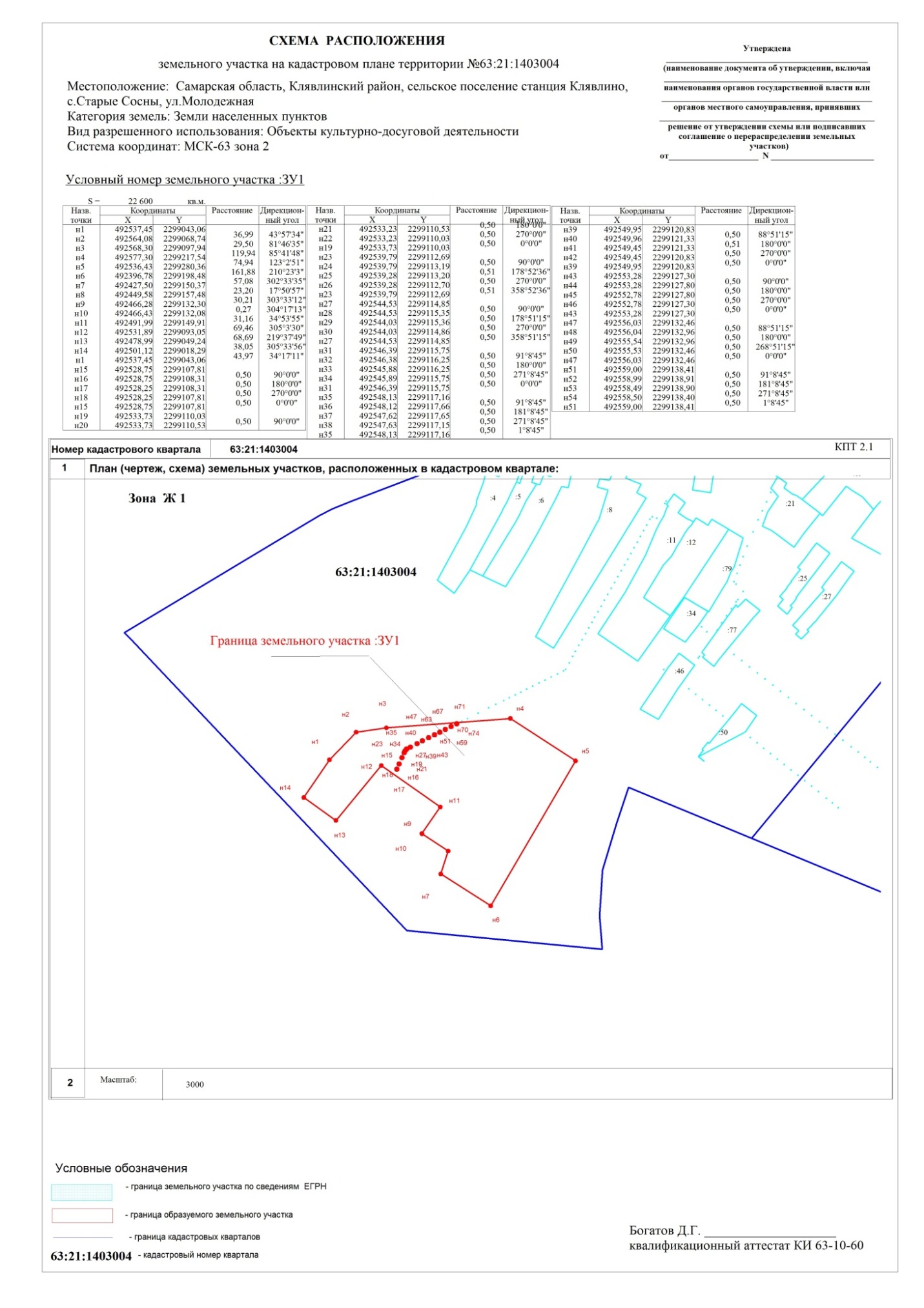 ____________________________________________________________________________________Постановление Администрации сельского поселения станция Клявлино муниципального района Клявлинский Самарской области от 26.05.2023 г. № 48 « В отказе на предоставление разрешения на отклонение параметров разрешенного строительства, реконструкции»»В соответствии со ст. 40 Градостроительного кодекса РФ, ст. 16 Правил землепользования и застройки сельского поселения станция Клявлино муниципального района Клявлинский Самарской области, утвержденных Решением Собрания представителей сельского поселения станция Клявлино от 18.12.2013 г. № 30.1, ПОСТАНОВЛЯЮ: 1. Отказать правообладателю земельного участка с кадастровым номером 63:21:0906023:65 расположенного по адресу: Самарская область, Клявлинский район, ст. Клявлино, ул. Северная, д. 68 в предоставлении разрешения на отклонение параметров разрешенного строительства, реконструкции, проектируемого объекта капитального строительства. На основании  Заключения о результатах публичных слушаний о предоставлении  разрешения на отклонение от предельных параметров разрешенного строительства, реконструкции объектов капитального строительства от 24.05.2023 г.2. Контроль за выполнением постановления оставляю за собой. 3. Настоящее постановление вступает в силу с момента подписания.4. Опубликовать настоящее Постановление в газете «Вести сельское поселения станция Клявлино», разместить настоящее постановление на официальном сайте Администрации муниципального района Клявлинский Самарской области.Глава сельского поселения станция Клявлино муниципального районаКлявлинский Самарской области                                                            Ю.Д. Иванов_____________________________________________________________________________________Постановление Администрации сельского поселения станция Клявлино муниципального района Клявлинский Самарской области от 26.05.2023 г. № 49 « О внесении изменений в постановление Администрации сельского поселения станция Клявлино муниципального района Клявлинский Самарской области от 09.01.2018 г. №1 «Об утверждении муниципальный программы «Развитие органов местного самоуправления и решение вопросов местного значения сельского поселения станция Клявлино муниципального района Клявлинский Самарской области на 2018-2027 годы»»В соответствии с Федеральным законом от 06.10.2003 N 131-ФЗ "Об общих принципах организации местного самоуправления в Российской Федерации", Уставом сельского поселения станция Клявлино муниципального района Клявлинский, постановлением Администрации сельского поселения станция Клявлино муниципального района Клявлинский Самарской области от 29.05.2015 г. № 28  «Об утверждении порядка принятия решений  о разработке, формирования и реализации, оценки эффективности муниципальных программ сельского поселения станция Клявлино муниципального района Клявлинский», в целях уточнения объемов финансирования мероприятий муниципальной программы «Развитие органов местного самоуправления и решение вопросов местного значения сельского поселения станция Клявлино муниципального района Клявлинский  Самарской области на 2018 - 2027 годы», утвержденной постановлением Администрации сельского поселения станция Клявлино муниципального района  Клявлинский Самарской области от 09.01.2018г. № 1, Администрация сельского поселения станция Клявлино муниципального района  Клявлинский Самарской области, ПОСТАНОВЛЯЮ:1. Внести в постановление Администрации сельского поселения станция Клявлино муниципального района Клявлинский Самарской области от 09.01.2018 г. № 1 «Об утверждении муниципальной программы «Развитие органов местного самоуправления и решение вопросов местного значения сельского поселения станция Клявлино муниципального района Клявлинский Самарской области на 2018 - 2027 годы»» (далее - постановление) следующие изменения:1.1. Пункт 6 Паспорта муниципальной программы «Объемы и источники финансового обеспечения реализации программы» изменить и изложить в следующей редакции:«Объемы и источники финансового обеспечения реализации программы» – Реализация муниципальной программы осуществляется за счет средств бюджета сельского поселения станция Клявлино муниципального района Клявлинский Самарской области, в том числе с учетом поступающих в соответствии с действующим законодательством в бюджет сельского поселения станция Клявлино муниципального района Клявлинский Самарской области средств вышестоящих бюджетов, а также за счет внебюджетных источников.Общий объем финансового обеспечения муниципальной программы за счет всех источников составляет 383 400 997,45 руб., в том числе по годам: в 2018 г. – 33 219 063,92;в 2019 г. – 35 369 725,99;в 2020 г. – 53 964 307,04;в 2021 г. – 41 407 916,31;в 2022 г. – 46 538 634,21;в 2023 г. – 36 084 554,98;в 2024 г. – 34 650 475,00;в 2025 г. – 34 470 400,00;в 2026 г. – 33 847 960,00;в 2027 г. – 33 847 960,00.По источникам финансового обеспечения:1) средства местного бюджета сельского поселения станция Клявлино муниципального района Клявлинский Самарской области 360 229 362,25 руб., в том числе: в 2018 г. - 30 225 863,92;в 2019 г. – 31 010 212,94;в 2020 г. – 42 694 644,89;в 2021 г. – 40 363 176,31;в 2022 г. – 44 833 174,21;в 2023 г. – 35 509 194,98;в 2024 г. – 34 049 215,00;в 2025 г. – 33 847 960,00;в 2026 г. – 33 847 960,00;в 2027 г. – 33 847 960,00.2) средства областного бюджета 19 058 935,20 руб., в том числе:в 2018 г. - 2 577 400,00;в 2019 г. – 3 911 313,05;в 2020 г. – 10 797 322,15;в 2021 г. - 570 900,00;в 2022 г. – 1 202 000,00;в 2023 г. – 0,00;в 2024 г. - 0,00;в 2025 г. - 0,00;в 2026 г. – 0,00;в 2027 г. – 0,00.3) средства федерального бюджета 4 112 700,00 руб., в том числе:в 2018 г. - 415 800,00;в 2019 г. – 448 200,00;в 2020 г. – 472 340,00;в 2021 г. - 473 840,00;в 2022 г. – 503 460,00;в 2023 г. – 575 360,00;в 2024 г. -  601 260,00;в 2025 г. -  622 440,00;в 2026 г. – 0,00;в 2027 г. – 0,00.Для осуществления проведений мероприятий по созданию оптимальных, безопасных и благоприятных условий нахождения граждан в государственных (муниципальных) учреждениях культуры в рамках регионального проекта «Обеспечение качественно нового уровня развития инфраструктуры культуры («Культурная среда») (Самарская область)», государственной программы Самарской области «Развитие культуры в Самарской области на период до 2024 года», объем финансового обеспечения муниципальной программы на 2020 год составляет 10 806 140,34 руб.Объемы финансовых средств, направляемых на реализацию Программы из бюджета сельского поселения станция Клявлино муниципального района Клявлинский Самарской области, ежегодно уточняются после принятия решения собранием представителей сельского поселения станция Клявлино муниципального района Клявлинский Самарской области о бюджете сельского поселения станция Клявлино муниципального района Клявлинский Самарской области на очередной финансовый год и плановый период.». 1.2. Абзац 2 Раздела IV. Обоснование ресурсного обеспечения муниципальной программы изменить и изложить в следующей редакции:«Общий объем финансового обеспечения муниципальной программы за счет всех источников составляет 383 400 997,45 руб., в том числе по годам: в 2018 г. – 33 219 063,92;в 2019 г. – 35 369 725,99;в 2020 г. – 53 964 307,04;в 2021 г. – 41 407 916,31;в 2022 г. – 46 538 634,21;в 2023 г. – 36 084 554,98;в 2024 г. – 34 650 475,00;в 2025 г. – 34 470 400,00;в 2026 г. – 33 847 960,00;в 2027 г. – 33 847 960,00.По источникам финансового обеспечения:1) средства местного бюджета сельского поселения станция Клявлино муниципального района Клявлинский Самарской области 360 229 362,25 руб., в том числе: в 2018 г. - 30 225 863,92;в 2019 г. – 31 010 212,94;в 2020 г. – 42 694 644,89;в 2021 г. – 40 363 176,31;в 2022 г. – 44 833 174,21;в 2023 г. – 35 509 194,98;в 2024 г. – 34 049 215,00;в 2025 г. – 33 847 960,00;в 2026 г. – 33 847 960,00;в 2027 г. – 33 847 960,00.2) средства областного бюджета 19 058 935,20 руб., в том числе:в 2018 г. - 2 577 400,00;в 2019 г. – 3 911 313,05;в 2020 г. – 10 797 322,15;в 2021 г. - 570 900,00;в 2022 г. – 1 202 000,00;в 2023 г. – 0,00;в 2024 г. -  0,00;в 2025 г. -  0,00;в 2026 г. – 0,00;в 2027 г. – 0,003) средства федерального бюджета 4 112 700,00 руб., в том числе:в 2018 г. - 415 800,00;в 2019 г. – 448 200,00;в 2020 г. – 472 340,00;в 2021 г. - 473 840,00;в 2022 г. – 503 460,00;в 2023 г. – 575 360,00;в 2024 г. -  601 260,00;в 2025 г. -  622 440,00;в 2026 г. – 0,00;в 2027 г. – 0,00.Для осуществления проведений мероприятий по созданию оптимальных, безопасных и благоприятных условий нахождения граждан в государственных (муниципальных) учреждениях культуры в рамках регионального проекта «Обеспечение качественно нового уровня развития инфраструктуры культуры («Культурная среда») (Самарская область)», государственной программы Самарской области «Развитие культуры в Самарской области на период до 2024 года», объем финансового обеспечения муниципальной программы на 2020 год составляет 10 806 140,34 руб.»2. Опубликовать настоящее постановление в газете «Вести сельского поселения станция Клявлино».3. Настоящее постановление вступает в силу со дня его официального опубликования и распространяется на правоотношения, возникшие с 01.04.2023 г.4. Контроль за выполнением настоящего постановления оставляю за собой.Глава сельского поселения  станция Клявлино муниципального района Клявлинский Самарской области                                                                  Ю.Д. Иванов___________________________________________________________________Постановление Администрации сельского поселения станция Клявлино муниципального района Клявлинский Самарской области от 26.05.2023 г. № 50 «О внесении изменений в муниципальную программу  «Формирование комфортной городской среды на территории сельского поселения станция Клявлино муниципального района Клявлинский Самарской области на 2023-2024 годы»»В целях реализации муниципальной программы «Формирование комфортной городской среды на территории сельского поселения станция Клявлино муниципального района Клявлинский Самарской области на 2022-2024 годы» Администрация сельского поселения станция Клявлино муниципального района Клявлинский Самарской области ПОСТАНОВЛЯЕТ:    1. Внести в постановление Администрации сельского поселения станция Клявлино от 08.08.2022 № 65 «Об утверждении муниципальной программы «Формирование комфортной городской среды на территории сельского поселения станция Клявлино муниципального района Клявлинский Самарской области на 2023-2024 годы» (далее - постановление) следующие изменения:1.1. Муниципальную программу «Формирование комфортной городской среды на территории сельского поселения станция Клявлино муниципального района Клявлинский Самарской области на 2023-2024 годы» изложить в редакции согласно приложению 1, к настоящему постановлению.2. Опубликовать настоящее постановление в газете «Вести сельского поселения станция Клявлино» и разместить его на официальном сайте Администрации муниципального района Клявлинский Самарской области в сети «Интернет».3. Контроль за выполнением постановления оставляю за собой. 4. Настоящее постановление вступает в силу с момента подписания. Глава сельского поселения станцияКлявлино муниципального районаКлявлинский Самарской области                                                                    Ю.Д. Иванов                                Приложение 1Утверждена постановлением Администрации сельского поселения станция Клявлино муниципального района Клявлинский Самарской области  № 65  от 08.08.2023 г. Муниципальная программасельского поселения станция Клявлино муниципального района Клявлинский«Формирование комфортной городской среды на территории сельского поселения станция Клявлино муниципального района КлявлинскийСамарской области на 2023-2024 годы»2023 годПАСПОРТ Муниципальной программы сельского поселения станция Клявлино муниципального района Клявлинский «Формирование комфортной городской среды на территории сельского поселения станция Клявлино муниципального района Клявлинский Самарской области на 2023-2024 годы»(далее – Программа)Общая характеристика текущего состояния, основныепроблемы в сфере реализации муниципальной программы,анализ рисков реализации муниципальной программыОдним из приоритетных направлений развития сельского поселения станция Клявлино муниципального района Клявлинский Самарской области (далее – сельское поселение) является повышение уровня благоустройства, создание безопасных и комфортных условий для проживания жителей сельского поселения.Статус современного сельского поселения во многом определяет уровень внешнего благоустройства и развитая инженерная инфраструктура.
             В последнее время сельским поселением станция Клявлино муниципального района Клявлинский Самарской области уделяется большое внимание благоустройству территорий, в том числе реконструкции тротуаров, приведению в надлежащий вид созданных ранее парков, зеленых зон, а также освещению улиц.В решении вопросов благоустройства дворовых территорий многоквартирных домов сельского поселения станция Клявлино муниципального района Клявлинский Самарской области необходимо также участие коммерческих организаций. Несмотря на предпринимаемые сельским поселением меры, на сегодняшний день сфера благоустройства характеризуется широким спектром проблем:- высокая степень износа асфальтового покрытия внутриквартальных проездов, дворовых проездов и тротуаров;- отсутствие достаточного количества парковочных мест на дворовых территориях, беспорядочная парковка автомобилей в зонах зеленых насаждений, на детских и спортивных площадках;- несоответствие уровня освещения дворовых и общественных территорий требованиям национальных стандартов;- неудовлетворительное состояние большого количества зеленых насаждений дворовых территорий многоквартирных домов и общественных территорий, разрушение травяного покрытия газонов;- недостаточный уровень озеленения в районах многоэтажной застройки;- недостаточное обеспечение возможности беспрепятственного доступа инвалидов и других маломобильных групп населения к дворовым территориям многоквартирных домов и общественным территориям;- недостаточная обеспеченность дворовых территорий многоквартирных домов элементами благоустройства (урны, скамейки, детские и спортивные площадки, контейнерные площадки для сбора твердых коммунальных отходов);- отсутствие единого подхода к визуальному оформлению населенных пунктов (реклама, вывески, дорожные знаки).В настоящее время многие общественные территории в сельском поселении (парки, скверы, пешеходные зоны, площадки и другие места массового посещения) характеризуются большой степенью износа, отсутствием инженерных коммуникаций, недостаточным освещением, слабо развитой инфраструктурой для обеспечения комфортного отдыха жителей (отсутствуют прогулочные дорожки, трассы для велосипедов, роликов и т.д.).Необходимо отметить, что благоустройство территорий в сельском поселении осуществлялось по отдельным видам работ без взаимной увязки элементов благоустройства, что не позволяло в полной мере добиться каких-либо значимых результатов в создании наиболее благоприятных и комфортных условий жизнедеятельности населения.Таким образом, текущее состояние большинства дворовых территорий многоквартирных домов и общественных территорий в сельском поселении не соответствует современным требованиям Градостроительного кодекса Российской Федерации и Жилищного кодекса Российской Федерации.Ежегодно возрастает нагрузка на жилищно-коммунальную инфраструктуру на территории сельского поселения, одновременно растут требования потребителей к качеству условий жизнедеятельности. Для продолжения реформирования и эффективного преобразования жилищно-коммунальной сферы необходимо обеспечить дальнейшее развитие сферы благоустройства территорий и приведение их в соответствие с требованиями и запросами современного общества.Следовательно, к благоустройству дворовых и общественных территорий необходим комплексный и последовательный подход, рассчитанный на долгосрочный период, который предполагает использование программно-целевых методов, обеспечивающих синхронизацию мероприятий по повышению уровня комфорта городской среды на территории сельского поселения.Одним из главных условий создания наиболее благоприятных и комфортных условий жизнедеятельности населения является вовлечение широких масс населения, представителей организаций и профессионального сообщества архитекторов, дизайнеров, специалистов по благоустройству и озеленению, творческой среды в проведение общественных обсуждений и реализацию мероприятий по благоустройству территорий сельского поселения.С учетом значительного масштаба предстоящих работ на территории сельского поселения к участию в мероприятиях по благоустройству дворовых и общественных территорий сельского поселения планируется привлекать добровольцев, волонтеров, граждан и иных лиц на безвозмездной основе, в том числе по выполнению отдельных видов работ по озеленению, уборке случайного мусора, покраске бордюров, фасадов зданий и т.д.Благоустройство территорий сельского поселения станция Клявлино муниципального района Клявлинский Самарской области является важнейшей сферой деятельности сельского поселения.Создание комфортных условий проживания населения на территории сельского поселения путем повышения уровня благоустройства территорий сельского поселения способствует концентрации в районе человеческого капитала, обеспечению устойчивого социально-экономического развития района, повышению туристической привлекательности, привлечению дополнительных инвестиций.При реализации мероприятий по повышению уровня благоустройства территорий населенных пунктов района необходимо учитывать следующие риски:- бюджетные риски, связанные с дефицитом бюджета и невыполнением обязательств сельского поселения по софинансированию мероприятий муниципальной программы, реализация в неполном объеме мероприятий по благоустройству;- социальные риски, связанные с низким уровнем социальной активности населения в сфере благоустройства дворовых территорий многоквартирных домов, в том числе:созданная в ходе реализации проектов по благоустройству инфраструктура не будет востребована гражданами;отрицательная оценка гражданами реализованных проектов по благоустройству территорий;- управленческие риски, связанные с неэффективным контролем за реализацией муниципальной программы, низкой эффективностью межведомственного взаимодействия, в том числе:отсутствие информации, необходимой для проведения оценки благоустройства дворовых территорий многоквартирных домов и общественных территорий сельского поселения;
           Для предупреждения указанных рисков планируется реализация следующих мероприятий:активная работа сельского поселения по вовлечению граждан и организаций в реализацию проектов по благоустройству дворовых территорий многоквартирных домов и общественных территорий;проведение информационно-разъяснительной работы в средствах массовой информации в целях стимулирования активности жителей, организаций сельского поселения в инициировании проектов по благоустройству;реализация на территории сельского поселения требований об обязательном закреплении за собственниками, законными владельцами (пользователями) жилых и нежилых помещений, зданий и сооружений обязанности по содержанию прилегающей территории.2. Долгосрочные приоритеты муниципальной политики в сфере реализации Программы, цели и задачи, этапы и сроки реализации Программы, конечные результаты ее реализации, характеризующие целевое состояние (изменение состояния) в сфере реализации Программы. Сроки и этапы реализации Программы.Повышение уровня благоустройства территорий сельского поселения, создание комфортных условий для проживания граждан являются важнейшим направлением социально-экономического развития как Самарской области, так и сельского поселения станция Клявлино муниципального района Клявлинский Самарской области. Указ Президента Российской Федерации от 07.05.2012 N 600 "О мерах по обеспечению граждан Российской Федерации доступным и комфортным жильем и повышению качества жилищно-коммунальных услуг" предусматривает меры по улучшению качества жилищно-коммунальных услуг. Для реализации данных мер постановлением Правительства Российской Федерации от 15.04.2014 N 323 утверждена Государственная программа Российской Федерации "Обеспечение доступным и комфортным жильем и коммунальными услугами граждан Российской Федерации", одной из целей которой является повышение качества и надежности предоставления населению жилищно-коммунальных услуг.В соответствии со Стратегией развития жилищно-коммунального хозяйства в Российской Федерации на период до 2020 года, утвержденной распоряжением Правительства Российской Федерации от 26.01.2016 N 80-р, повышение комфортности условий проживания является одним из приоритетов государственной политики в жилищно-коммунальной сфере.Президиумом Совета при Президенте Российской Федерации по стратегическому развитию и приоритетным проектам (протокол от 21.11.2016 N 10) утвержден паспорт приоритетного проекта "Формирование комфортной городской среды" (далее - приоритетный проект).Основной целью приоритетного проекта является создание условий для системного повышения качества и комфорта городской среды на всей территории Российской Федерации путем реализации ежегодно (в период с 2017 по 2020 год) комплекса первоочередных мероприятий по благоустройству территорий в субъектах Российской Федерации.Указом Президента Российской Федерации от 07.05.2018 N 204 "О национальных целях и стратегических задачах развития Российской Федерации на период до 2024 года" определена одна из целей - обеспечение ускоренного внедрения цифровых технологий в экономике и социальной сфере.Приказом Министерства строительства и жилищно-коммунального хозяйства Российской Федерации от 31.10.2018 N 695/пр утвержден паспорт ведомственного проекта Цифровизации городского хозяйства "Умный город", основной целью которого является преобразование сферы городского хозяйства посредством внедрения цифровых технологий и инженерных решений.Протоколом Президиума Совета при Президенте Российской Федерации по стратегическому развитию и национальным проектам от 24.09.2018 N 12 утвержден паспорт национального проекта "Жилье и городская среда", в состав которого включен федеральный проект "Формирование комфортной городской среды" (далее - федеральный проект).Целью федерального проекта является кардинальное повышение комфортности городской среды, повышение индекса качества городской среды на 30 процентов, сокращение в соответствии с этим индексом количества городов с неблагоприятной средой в два раза, а также создание механизма прямого участия граждан в формировании комфортной городской среды, увеличение доли граждан, принимающих участие в решении вопросов развития городской среды, до 30 процентов.В целях реализации в 2018 - 2024 годах на территории Самарской области приоритетного проекта "Формирование комфортной городской среды" постановлением Правительства Самарской области от 01.11.2017 N 688 (в ред. от 11.06.2020) утверждена государственная программа Самарской области "Формирование комфортной городской среды на 2018 - 2024 годы" (далее – Государственная программа).Основными приоритетными направлениями Государственной программы по реализации мероприятий по благоустройству муниципальных образований в Самарской области являются:а) комплексный подход к реализации проектов благоустройства дворовых территорий многоквартирных домов и общественных территорий муниципальных образований;б) оценка физического состояния всех дворовых территорий многоквартирных домов, общественных территорий, уровня благоустройства индивидуальных жилых домов и земельных участков, предоставленных для их размещения, в муниципальном образовании;в) вовлечение граждан и общественных организаций в решение вопросов городского развития, процесс обсуждения проектов муниципальных программ, отбора дворовых территорий многоквартирных домов, общественных территорий для включения в муниципальную программу;г) обеспечение доступности городской среды для инвалидов и маломобильных групп населения, в том числе создание без барьерной среды в зоне общественных территорий;д) реализация мероприятий, обеспечивающих поддержание территорий муниципальных образований в надлежащем комфортном состоянии;е) реализация мероприятий, направленных на внедрение цифровых технологий и "умных" инженерных решений.Распоряжением Правительства Самарской области от 01.09.2015 N 706-р "Об утверждении Плана мероприятий ("дорожной карты") по повышению значений показателей доступности для инвалидов объектов и услуг в Самарской области на 2015 - 2030 годы" определены основные мероприятия по созданию условий беспрепятственного доступа инвалидов к объектам социальной инфраструктуры, транспорту, средствам связи и информации, предусмотренные в государственных программах исполнительных органов государственной власти Самарской области и муниципальных "дорожных картах" органов местного самоуправления муниципальных образований в Самарской области.В целях реализации в 2023 - 2024 годах на территории сельского поселения Клявлино муниципального района Клявлинский Самарской области приоритетного проекта "Формирование комфортной городской среды" издано постановление Администрации  сельского поселения станция Клявлино муниципального района Клявлинский Самарской области от 08.08.2022г. №65 «Об утверждении  муниципальной программы «Формирование комфортной городской среды на территории сельского поселения станция Клявлино муниципального района Клявлинский Самарской области на 2023-2024 годы», В настоящее время остается необходимость в реализации мероприятий по повышению уровня благоустройства территорий населенных пунктов сельского поселения, в связи с чем разработана настоящая Программа. При разработке мероприятий настоящей Программы сформированы и определены основные цели и задачи.Целью реализации Программы является повышение уровня комфорта городской среды на территории сельского поселения станция Клявлино муниципального района Клявлинский Самарской области.Для достижения поставленной цели Программы планируется решение следующих задач:обеспечение реализации мероприятий по благоустройству дворовых территорий многоквартирных домов и общественных территорий сельского поселения станция Клявлино муниципального района Клявлинский Самарской области;создание условий для беспрепятственного доступа инвалидов и других маломобильных групп населения к дворовым территориям многоквартирных домов и общественным территориям сельского поселения станция Клявлино муниципального района Клявлинский Самарской области;обеспечение повышения уровня вовлеченности заинтересованных граждан, организаций в реализацию мероприятий по благоустройству дворовых территорий многоквартирных домов и общественных территорий сельского поселения станция Клявлино муниципального района Клявлинский Самарской области.Срок реализации Программы - 2023-2024 годы. Программа реализуется в один этап.Реализация программных мероприятий направлена на достижение следующих результатов:повышение уровня благоустроенности дворовых территорий многоквартирных домов и общественных территорий сельского поселения станция Клявлино муниципального района Клявлинский Самарской области;повышение уровня доступности дворовых территорий многоквартирных домов и общественных территорий сельского поселения станция Клявлино муниципального района Клявлинский Самарской области для инвалидов и других маломобильных групп населения (людей, испытывающих затруднения при самостоятельном передвижении, получении услуг, необходимой информации);повышение уровня вовлеченности заинтересованных граждан, организаций сельского поселения станция Клявлино муниципального района Клявлинский Самарской области в реализацию мероприятий по благоустройству территорий.Перечень мероприятий ПрограммыНастоящей Программой предусматривается реализация мероприятий по благоустройству территорий сельского поселения станция Клявлино, в том числе мероприятия по благоустройству дворовых территорий многоквартирных домов. Мероприятия по благоустройству дворовых территорий МКД осуществляются с учетом необходимости обеспечения физической, пространственной и информационной доступности зданий, сооружений, дворовых территорий для инвалидов и других маломобильных групп населения.Под дворовой территорией многоквартирного дома понимается совокупность территорий, прилегающих к многоквартирным домам, с расположенными на них объектами, предназначенными для обслуживания и эксплуатации таких домов, и элементами благоустройства этих территорий, в том числе парковками (парковочными местами), тротуарами и автомобильными дорогами, включая автомобильные дороги, образующие проезды к территориям, прилегающим к многоквартирным домам. На дворовой территории в интересах граждан, проживающих в многоквартирных домах, к которым она прилегает, размещаются детские площадки, места для отдыха, парковки автомобилей, зеленые насаждения и иные объекты общественного пользования.Благоустройство дворовых территорий многоквартирных домов осуществляется в соответствии с минимальным перечнем видов работ по благоустройству дворовых территорий (далее - минимальный перечень), а также дополнительным перечнем работ по благоустройству дворовых территорий (далее - дополнительный перечень).         К минимальному перечню относятся:-установка скамеек;-установка урн;-обеспечение освещением;-ремонт дворовых проездов.         К дополнительному перечню относятся:-озеленение территории;-оборудование автомобильными парковками;-ремонт или устройство ограждения;-устройство площадок для выгула домашних животных;-оборудование детскими и (или) спортивными площадками;-оборудование детских и (или) спортивных площадок;-ремонт и (или) обустройство тротуаров и пешеходных дорожек;-прочие виды работ, направленные на обеспечение физической и пространственной доступности зданий, сооружений и дворовых территорий многоквартирных домов для инвалидов и других маломобильных групп населения, в рамках благоустройства дворовых территорий многоквартирных домов.Минимальный перечень реализуется при наличии решения собственников помещений в многоквартирном доме, дворовая территория которого благоустраивается, о принятии созданного в результате благоустройства имущества в состав общего имущества многоквартирного дома в целях осуществления последующего содержания указанного имущества в соответствии с требованиями законодательства Российской Федерации. Дополнительный перечень реализуется при условии принятия собственниками помещений в многоквартирном доме решения о включении, созданного в результате благоустройства оборудования (объекта), в состав общего имущества многоквартирного дома в целях осуществления последующего содержания указанных оборудования (объекта) в соответствии с требованиями законодательства Российской Федерации.Виды работ, предусмотренные минимальным и дополнительным перечнями, определяются собственниками жилых и нежилых помещений в многоквартирных домах, собственниками иных зданий и сооружений, расположенных в границах дворовых территорий, подлежащих благоустройству (далее - заинтересованные лица).При реализации мероприятий по благоустройству дворовых территорий многоквартирных домов возможными формами участия заинтересованных лиц, граждан и организаций, привлекаемых для осуществления мероприятий по благоустройству дворовых территорий многоквартирных домов, являются финансовое и (или) трудовое участие.Для дворовых территорий, включаемых в государственные и муниципальные программы после 20 февраля 2019 г. (начало действия постановления правительства РФ N 106), установлено дополнительное условие софинансирования дополнительных видов работ по благоустройству из средств федерального бюджета - софинансирование собственниками помещений многоквартирного дома работ по благоустройству дворовых территорий в размере не менее 20 процентов стоимости выполнения таких работ. Условие о софинансировании собственников помещений многоквартирного дома работ по благоустройству распространяется только на дополнительные виды работ. Размер софинансирования собственников помещений многоквартирного дома рассчитывается от стоимости выполнения дополнительных видов работ по благоустройству дворовых территорий.)Предложения заинтересованных лиц оформляются в виде протоколов общих собраний собственников помещений в каждом многоквартирном доме, решений собственников каждого здания и сооружения, образующих дворовую территорию, содержащих, в том числе следующую информацию:решение о включении дворовой территории в муниципальную программу по формированию комфортной (современной) городской среды на 2023 – 2024 годы; перечни работ по благоустройству дворовой территории, сформированные исходя из минимального и дополнительного перечней работ по благоустройству;решение о выборе формы и доли финансового и (или) трудового участия заинтересованных лиц в реализации мероприятий по благоустройству дворовой территории;решение о проведении работ в соответствии с требованиями обеспечения доступности для маломобильных групп населения;решение о включении в состав общего имущества многоквартирного дома оборудования, иных материальных объектов, установленных на дворовой территории в результате реализации мероприятий по благоустройству дворовой территории в целях осуществления последующего содержания указанных объектов в соответствии с требованиями законодательства Российской Федерации;решение о выборе представителя (представителей) заинтересованных лиц, уполномоченного на подачу заявки, согласование дизайн-проекта благоустройства дворовой территории, а также на участие в контроле, в том числе промежуточном, и приемке работ по благоустройству дворовой территории.Виды трудового участия заинтересованных лиц определяются органом местного самоуправления муниципального образования в муниципальной программе с учетом Методических рекомендаций по подготовке государственных программ субъектов Российской Федерации и муниципальных программ формирования современной городской среды в рамках реализации федерального проекта «Формирование комфортной городской среды», утвержденных приказом Министерства строительства и жилищно-коммунального хозяйства Российской Федерации от 18.03.2019 № 162/пр.Муниципальная программа формируется с учетом инвентаризации дворовых территорий многоквартирных домов и общественных территорий, проведенной органами местного самоуправления муниципального образования в соответствии с Порядком проведения на территории Самарской области инвентаризации уровня благоустройства дворовых территорий многоквартирных домов, общественных территорий, территорий индивидуальной жилой застройки и земельных участков, предоставленных для их размещения, а также объектов недвижимого имущества и земельных участков, находящихся в собственности (пользовании) юридических лиц и индивидуальных предпринимателей, утвержденным постановлением Правительства Самарской области 
от 11.10.2017 № 642 (далее - инвентаризация).Очередность проведения работ по благоустройству дворовых территорий многоквартирных домов определяется исходя из минимального перечня работ, осуществляемых в рамках реализации Программы, с учетом сроков поступления предложений от собственников жилых и нежилых помещений многоквартирных домов, собственников иных зданий и сооружений, расположенных в границах дворовых территорий многоквартирных домов, подлежащих благоустройству, о включении дворовых территорий многоквартирных домов в адресные перечни, а также сроков проведения мероприятий федеральных, региональных и муниципальных программ (планов) строительства (реконструкции, ремонта) объектов недвижимого имущества и инженерных систем, и иных условий.В первоочередном порядке в рамках Программы благоустраиваются дворовые территории в случае обеспечения синхронизации реализации мероприятий Программы с реализуемыми в муниципальном образовании федеральными, региональными и муниципальными программами (планами) строительства (реконструкции, ремонта) объектов недвижимого имущества, программами по ремонту и модернизации инженерных сетей и иных объектов, расположенных на соответствующей территории, а также мероприятий, осуществляемых в рамках национальных проектов "Демография", "Образование", "Экология", "Безопасные и качественные автомобильные дороги", "Культура", "Малое и среднее предпринимательство и поддержка индивидуальной инициативы", в соответствии с перечнем таких мероприятий.Адресные перечни дворовых территорий многоквартирных домов, общественных территорий, нуждающихся в благоустройстве по результатам инвентаризации (с учетом их физического состояния), а также адресный перечень объектов недвижимого имущества (включая объекты незавершенного строительства) и земельных участков, находящихся в собственности (пользовании) юридических лиц и индивидуальных предпринимателей, подлежат благоустройству не позднее срока последнего года реализации федерального проекта "Формирование комфортной городской среды" национального проекта "Жилье и городская среда".Адресные перечни дворовых территорий многоквартирных домов и общественных территорий, нуждающихся в благоустройстве, представлены в Приложении N1 к настоящей Программе.Выполнение мероприятий из дополнительного перечня осуществляется при условии трудового участия заинтересованных лиц, граждан и организаций, привлекаемых для осуществления мероприятий по благоустройству дворовых территорий многоквартирных домов в соответствии с Порядком участия заинтересованных лиц, граждан и организаций, привлекаемых для осуществления мероприятий по благоустройству дворовых территорий многоквартирных домов (Приложение N2к Программе).          Порядок разработки, обсуждения с заинтересованными лицами и утверждения дизайн-проекта благоустройства дворовой территории МКД, включаемой в Программу, приведен в Приложении N3 к Программе.Под общественной территорией понимается территория населенного пункта массового посещения, в том числе для общения, отдыха, занятия спортом, образования, проведения собраний граждан, осуществления предпринимательской деятельности (парки, скверы, площади, набережные, центральные улицы, аллеи и др.), с учетом требований, не противоречащих действующему законодательству.К благоустройству общественных территорий относятся озеленение, обеспечение освещением, реконструкция, ремонт или обустройство пешеходных и велосипедных дорожек, обустройство детских и (или) спортивных площадок, ремонт или устройство ограждения, а также аналогичные виды работ, направленные на благоустройство общественных территорий.Необходимость благоустройства общественных территорий, а также перечень видов работ по благоустройству общественных территорий определяются по результатам инвентаризации, а также в предусмотренных случаях - по результатам общественных обсуждений и рейтингового голосования.К общественным обсуждениям и ознакомлениям с проектами по благоустройству дворовых территорий многоквартирных домов и общественных территорий привлекаются представители общественных организаций инвалидов.Нормативная стоимость (единичные расценки) работ по благоустройству дворовых территорий многоквартирных домов определяется в соответствии с методикой определения стоимости строительной продукции на территории Российской Федерации (МДС 81-35.2004), утвержденной постановлением Государственного комитета Российской Федерации по строительству и жилищно-коммунальному комплексу от 05.03.2004 N 15/1.         Нормативная стоимость работ по благоустройству дворовых территорий, включенных в минимальный перечень работ, приведена в приложении N4 к настоящей Программе.        Визуализированный перечень образцов элементов благоустройства, предлагаемых к размещению на дворовой территории, приведен в приложении N5 к настоящей Программе.        Визуализированный перечень образцов элементов благоустройства общественной территории приведены в приложении N6 к настоящей Программе.        Исключение из перечня дворовых и общественных территорий, подлежащих благоустройству, осуществляется в отношении территории, расположенных вблизи многоквартирных домов, имеющих высокий физический износ основных конструктивных элементов (крыша, стены, фундамент) которых превышает 70% и планируемых в перспективе к расселению, а также территории, которые планируются к изъятию для муниципальных или государственных нужд в соответствии с Генеральным планом развития территории муниципального образования при условии одобрения такого решения на Общественной комиссии по вопросам подготовки и реализации муниципальной программы  «Формирование комфортной городской среды на территории сельского поселения станция Клявлино муниципального района Клявлинский Самарской области на 2023 -2024 годы» (далее - Общественная комиссия по обеспечению реализации Программы).       Исключение из перечня дворовых территорий, подлежащих благоустройству, осуществляется также в случаях, собственники помещений многоквартирных домов которых либо отказались от благоустройства дворовой территорий в рамках реализации муниципальной программы, либо не приняли решения о благоустройстве дворовой территории в сроки, установленные муниципальной программой, либо не приняли решений, предусмотренных пунктами 5 и 12 Порядка предоставления и расходования субсидий из областного бюджета, в том числе формируемых за счет планируемых к поступлению в областной бюджет средств федерального бюджета на поддержку муниципальных программ по формированию современной городской среды на 2018 – 2024 годы, утвержденного постановлением Правительства Самарской области от 01.11.2017 N 688, и являющимися условиями предоставления субсидии в целях благоустройства дворовой территории. При этом исключение дворовой территории из перечня дворовых территорий, подлежащих благоустройству в рамках реализации муниципальной программы возможно только при условии одобрения соответствующего решения муниципального образования на Общественной комиссии по обеспечению реализации Программы.Мероприятия по инвентаризации уровня благоустройства индивидуальных жилых домов и земельных участков, предоставленных для их размещения, с заключением по результатам инвентаризации соглашений с собственниками (пользователями) указанных домов (собственниками (землепользователями) земельных участков) об их благоустройстве, а также  мероприятия по образованию земельных участков, на которых расположены многоквартирные дома, осуществляются не позднее года реализации федерального проекта в соответствии с требованиями утвержденных в муниципальном образовании правил благоустройства территории. Мероприятия по инвентаризации уровня благоустройства индивидуальных жилых домов и земельных участков, предоставленных для их размещения, приведены в приложении N7 к настоящей Программе.Адресные перечни объектов недвижимого имущества (включая объекты незавершенного строительства) и земельных участков, находящихся в собственности (пользовании) юридических лиц и индивидуальных предпринимателей, которые подлежат благоустройству представлены в Приложении N8 к настоящей Программе.Предельной датой заключения соглашений по результатам закупки товаров, работ и услуг для обеспечения муниципальных нужд в целях реализации Программы является    1 апреля года предоставления субсидии, за исключением:случаев обжалования действий (бездействия) заказчика и (или) комиссии по осуществлению закупок и (или) оператора электронной площадки при осуществлении закупки товаров, работ, услуг в порядке, установленном законодательством Российской Федерации, при которых срок заключения таких соглашений продлевается на срок указанного обжалования;случаев проведения повторного конкурса или новой закупки, если конкурс признан не состоявшимся по основаниям, предусмотренным законодательством Российской Федерации, при которых срок заключения таких соглашений продлевается на срок проведения конкурсных процедур;случаев заключения таких соглашений в пределах экономии средств при расходовании субсидии в целях реализации Программы, в том числе мероприятий по цифровизации городского хозяйства, включенных в Программу, при которых срок заключения таких соглашений продлевается на срок до 15 декабря года предоставления субсидии.Обеспечение осуществления контроля за ходом выполнения муниципальной программы осуществляется Общественной комиссией по обеспечению реализации Программы, созданной в целях реализации мероприятий по формированию комфортной городской среды на территории муниципального образования в соответствии с постановлением Правительства Российской Федерации от 10.02.2017 N 169, включая проведение оценки предложений заинтересованных лиц. Документы о составе вышеуказанной общественной комиссии, протоколы и графики ее заседаний размещаются на официальном сайте администрации муниципального района Клявлинский в информационно-телекоммуникационной сети Интернет по адресу: https://klvadm.ru/munitsipalnye-obrazovaniya/klyavlino/.4. Перечень стратегических показателей (индикаторов) Программы Программа оценивается по степени достижения основной цели - повышение уровня комфорта городской среды на территории сельского поселения в Самарской области.В соответствии с поставленными задачами планируется достижение стратегических  индикаторов и показателей Программы согласно таблице N 1.Таблица N 1Перечень стратегических показателей (индикаторов), характеризующихход и итоги реализации Программы4.1. Перечень тактических показателей (индикаторов),характеризующих ежегодный ход и итоги реализацииПрограммыПеречень тактических показателей (индикаторов), характеризующих ежегодный ход и итоги реализации Программы, представлен в Таблице №2.Таблица N 2ПЕРЕЧЕНЬтактических показателей (индикаторов), характеризующихежегодный ход и итоги реализации муниципальной программымуниципального района Клявлинский Самарской области "Формированиекомфортной городской среды на территории сельского поселения станция Клявлино муниципального района Клявлинскийсамарской области на 2023-2024 годы»<1> Значения тактических показателей (индикаторов) в соответствии с утвержденными лимитами бюджетных ассигнований будут установлены на указанный год после выделения средств федерального бюджета на мероприятия государственной программы Самарской области "Формирование комфортной городской среды на 2023 - 2024 годы".<2> Тактический показатель (индикатор) введен в соответствии с паспортом региональной составляющей федерального проекта "Формирование комфортной городской среды Самарской области".5. Обоснование ресурсного обеспечения ПрограммыФинансирование мероприятий Программы осуществляется за счет средств местного бюджета сельского поселения станция Клявлино муниципального района Клявлинский, предусмотренных решением Собрания представителей сельского поселения станция Клявлино муниципального района Клявлинский о бюджете муниципального образования на соответствующий финансовый год и плановый период, в порядке, установленном бюджетным законодательством и муниципальными правовыми актами.Средства вышестоящих бюджетов и внебюджетных источников на проведение мероприятий по благоустройству дворовых территорий сельского поселения станция Клявлино соответствуют фактическому поступлению в течение финансового года. Указанное положение не является основанием возникновения расходных обязательств, подлежащих исполнению за счет средств вышестоящих бюджетов.Расходные обязательства Российской Федерации, а также расходные обязательства Самарской области по финансированию мероприятий, направленных на решение обозначенной в Программе проблемы, возникают по основаниям, установленным действующим бюджетным законодательством.6. Механизм реализации ПрограммыРеализация программных мероприятий осуществляется исполнителем мероприятий Программы.Ответственный исполнитель Программы – Администрация сельского поселения станция Клявлино муниципального района Клявлинский Самарской области.Ответственный исполнитель Программы обеспечивает ее реализацию посредством применения оптимальных методов управления процессом реализации Программы исходя из ее содержания.Организацию управления процессом реализации Программы осуществляет ответственный исполнитель Программы, в том числе:- организовывает реализацию программных мероприятий;- осуществляет сбор информации о ходе выполнения программных мероприятий;- проводит постоянный мониторинг и при необходимости корректирует программные мероприятия и сроки их реализации в ходе реализации Программы, а также вносит предложения по принятию постановлений Администрации сельского поселения станция Клявлино муниципального района Клявлинский о внесении изменений в Программу.При необходимости для реализации отдельных мероприятий Программы могут создаваться рабочие группы из числа ответственных исполнителей мероприятий Программы.В рамках реализации программных мероприятий ответственным исполнителем Программы будет проводиться мониторинг законодательства и совершенствование мер муниципального регулирования в сфере реализации Программы.Ответственный исполнитель Программы в срок до 01 марта следующего за отчетным годом предоставляет отчет об исполнении Программы в МКУ «Управление финансами муниципального района Клявлинский Самарской области» согласно методике комплексной оценки эффективности реализации Программы, утвержденной  постановлением администрации муниципального района Клявлинский за №394 от 01.10.2013 г. «Об утверждении порядка принятия решений о разработке, формирования и реализации, оценки эффективности муниципальных программ муниципального района Клявлинский».Контроль за ходом реализации Программы осуществляет Администрация сельского поселения станция Клявлино муниципального района Клявлинский Самарской области, являющаяся координатором (заказчиком) Программы. Ожидаемый социально-экономический эффект и критерии оценки выполнения ПрограммыРеализация запланированных мероприятий позволит удовлетворить большую часть обращений граждан о неудовлетворительном техническом состоянии дворовых и общественных территорий многоквартирных домов, а также обеспечит благоприятные условия проживания населения, что положительно отразится и на повышении качества жизни в целом.Эффективность программы оценивается по следующим показателям:процент привлечения населения сельского поселения к работам по благоустройству;уровень благоустроенности сельского поселения.В результате реализации Программы ожидается:улучшение экологической обстановки и создание среды, комфортной для проживания жителей сельского поселения;совершенствование эстетического состояния территории сельского поселения.Приложение 1к муниципальной программе «Формирование комфортной городской среды на территории сельского поселения станция Клявлино муниципального района Клявлинский Самарской области на 2023-2024 годы
Приложение №2 к муниципальной программе «Формирование комфортной городской среды на территории сельского поселения станция Клявлино муниципального района Клявлинский Самарской области на 2023-2024 годы»ПОРЯДОКучастия заинтересованных лиц, граждан и организаций, привлекаемых для осуществления мероприятий по благоустройству дворовых территорий многоквартирных домов1. Заинтересованные лица, граждане и организации (далее – заинтересованные лица) принимают участие в реализации мероприятий по благоустройству дворовых территории в рамках минимального и дополнительного перечней работ по благоустройству в форме трудового участия.2. Организация трудового участия осуществляется заинтересованными лицами в соответствии с решением общего собрания собственников помещений в многоквартирном доме, дворовая территория которого подлежит благоустройству, оформленного соответствующим протоколом общего собрания собственников помещений в многоквартирном доме.3. Трудовое участие может быть выражено в выполнении следующих работ, не требующих специальной квалификации:- подготовка объекта (дворовой территории) к началу работ (земляные работы, снятие старого оборудования, уборка мусора) и другие работы (покраска оборудования, озеленение территории посадка деревьев, охрана объекта);- предоставление строительных материалов, техники и т.д.;- обеспечение благоприятных условий для работы подрядной организации, выполняющей работы, и для ее работников.Доля трудового участия собственников помещений при выполнении видов работ, включенных в дополнительный перечень работ по благоустройству дворовой территории, устанавливается в размере не менее 50 % от общего числа собственников помещений в многоквартирном(ых) доме(ах) и не менее одного человека от каждого собственника иного здания(й) и сооружения(й) в случае наличие таких объектов в границах дворовой территории, подлежащей благоустройству.4. Трудовое участие заинтересованных лиц в выполнении мероприятий по благоустройству дворовых территорий должно подтверждаться документально в зависимости от избранной формы такого участия.5. Документы, подтверждающие форму участия заинтересованных лиц в реализации мероприятий по благоустройству, предусмотренных минимальным и (или) дополнительным перечнями, предоставляются в Администрацию сельского поселения станция Клявлино муниципального района Клявлинский Самарской области.В качестве документов (материалов), подтверждающих трудовое участие, могут быть представлены отчет подрядной организации о выполнении работ, включающий информацию о проведении мероприятия с трудовым участием граждан, отчет совета многоквартирного дома, лица, управляющего многоквартирным домом, о проведении мероприятия с трудовым участием граждан. Отчет должен содержать информацию о количестве человек, принявших трудовое участие и времени, затраченном на реализацию трудового участия.  При этом рекомендуется в качестве приложения к такому отчету представлять фото-, видеоматериалы, подтверждающие проведение мероприятия с трудовым участием граждан.Документы, подтверждающие трудовое участие, представляются в Администрацию сельского поселения станция Клявлино муниципального района Клявлинский Самарской области не позднее 10 календарных дней со дня окончания работ, выполняемых заинтересованными лицами.Приложение №3 к муниципальной программе «Формирование комфортной городской среды на территории сельского поселения станция Клявлино муниципального района Клявлинский Самарской области на 2023-2024 годы»Порядокразработки, обсуждения, согласования и утверждения дизайн-проектаблагоустройства дворовой территории многоквартирных домов, включенных в муниципальную программу «Формирование комфортной городской среды на территории сельского поселения станция Клявлино муниципального района Клявлинский Самарской области» на 2023-2024 годы1. Общие положенияНастоящий Порядок регламентирует процедуру разработки, обсуждения и согласования заинтересованными лицами дизайн-проекта благоустройства дворовой территории многоквартирного дома, их утверждение в рамках реализации муниципальной программы «Формирование комфортной городской среды на территории муниципального района Клявлинский Самарской области» на 2023-2024 годы (далее - Порядок).Под дизайн-проектом понимается графический и текстовый материал, включающий в себя визуализированное изображение дворовой территории или территории общего пользования, с планировочной схемой, фотофиксацией существующего положения, с описанием работ и мероприятий, предлагаемых к выполнению (далее - дизайн-проект).Содержание дизайн-проекта зависит от вида и состава планируемых к благоустройству работ. Это может быть, как проектная, сметная документация, так и упрощенный вариант в виде изображения дворовой территории или территории общего пользования с описанием работ и мероприятий, предлагаемых к выполнению.К заинтересованным лицам относятся: собственники помещений в многоквартирных домах, собственники иных зданий и сооружений, расположенных в границах дворовой территории и (или) территории общего пользования, подлежащей благоустройству (далее - заинтересованные лица).2. Разработка дизайн-проекта  2.1. Разработка дизайн-проекта в отношении дворовых территорий многоквартирных домов осуществляется в соответствии с Правилами благоустройства муниципального образования, требованиями Градостроительного кодекса Российской Федерации, а также действующими строительными, санитарными и иными нормами и правилами.      2.2. Разработка дизайн-проекта осуществляется заинтересованными лицами.      2.3. Разработка дизайн-проекта благоустройства дворовой территории многоквартирного дома осуществляется с учетом минимальных и дополнительных перечней работ по благоустройству дворовой территории, утвержденных протоколом общего собрания собственников помещений в многоквартирном доме, в отношении которой разрабатывается дизайн-проект благоустройства.3. Обсуждение, согласование и утверждение дизайн-проектаВ целях обсуждения, согласования и утверждения дизайн-проекта благоустройства дворовой территории многоквартирного дома, Администрация сельского поселения станция Клявлино муниципального района Клявлинский Самарской области уведомляет уполномоченное лицо, которое вправе действовать в интересах всех собственников помещений в многоквартирном доме, придомовая территория которого включена в адресный перечень дворовых территорий проекта программы (далее - уполномоченное лицо), о готовности дизайн-проекта в течение 1 рабочего дня со дня изготовления дизайн-проекта.Уполномоченное лицо обеспечивает обсуждение, согласование дизайн - проекта благоустройства дворовой территории многоквартирного дома с собственниками инженерных сетей, для дальнейшего его утверждения в срок, не превышающий 3 рабочих дней.Утверждение дизайн-проекта благоустройства дворовой территории многоквартирного дома осуществляется администрацией муниципального района Клявлинский в течение двух рабочих дней со дня согласования дизайн-проекта.Дизайн-проект на благоустройство дворовой территории многоквартирного дома утверждается в двух экземплярах, в том числе один экземпляр хранится у уполномоченного лица.Приложение №4 к муниципальной программе «Формирование комфортной городской среды на территории сельского поселения станция Клявлино муниципального района Клявлинский Самарской области на 2023-2024 годы»Нормативная стоимость (единичные расценки) работ по благоустройству дворовых территорий многоквартирных домов, включенных в минимальный перечень работПриложение №5к муниципальной программе «Формирование комфортной городской среды на территории сельского поселения станция Клявлино муниципального района Клявлинский Самарской области на 2023-2024 годы»ВИЗУАЛИЗИРОВАННЫЙ ПЕРЕЧЕНЬОБРАЗЦОВ ЭЛЕМЕНТОВ БЛАГОУСТРОЙСТВА ПРЕДЛАГАЕМЫХК РАЗМЕЩЕНИЮ НА ДВОРОВЫХ ТЕРРИТОРИЯХ МНОГОКВАРТИРНЫХ ДОМОВ, ВКЛЮЧЕННЫХ В МИНИМАЛЬНЫЙ ПЕРЕЧЕНЬ РАБОТВКЛЮЧЕННЫХ В МИНИМАЛЬНЫЙ ПЕРЕЧЕНЬ РАБОТВИЗУАЛИЗИРОВАННЫЙ ПЕРЕЧЕНЬОБРАЗЦОВ ЭЛЕМЕНТОВ БЛАГОУСТРОЙСТВА ПРЕДЛАГАЕМЫХК РАЗМЕЩЕНИЮ НА ДВОРОВЫХ ТЕРРИТОРИЯХ МНОГОКВАРТИРНЫХ ДОМОВ, ВКЛЮЧЕННЫХ В ДОПОЛНИТЕЛЬНЫЙ ПЕРЕЧЕНЬ РАБОТПриложение №7 к муниципальной программе «Формирование комфортной городской среды на территории сельского поселения станция Клявлино муниципального района Клявлинский Самарской области на 2023-2024 годы»Мероприятия по инвентаризации уровня благоустройстваиндивидуальных жилых домов и земельных участков, предоставленных для их размещения, с заключением по результатам инвентаризации соглашений с собственниками (пользователями) указанных домов (земельных участков) об их благоустройстве - произведение первичной инвентаризации индивидуальной жилой застройки; - заполнение паспортов территорий (по территориям индивидуальной жилой застройки – представителями общественной комиссии); - заключение соглашений с собственниками (пользователями) индивидуальных жилых домов и земельных участков, предоставленных для их размещения, об их благоустройстве в соответствии с требованиями Правил благоустройства территории муниципального образования. Приложение № 8 к муниципальной программе «Формирование комфортной городской среды на территории сельского поселения станция Клявлино муниципального района Клявлинский Самарской области на 2023-2024 годы»АДРЕСНЫЙ ПЕРЕЧЕНЬОбъектов недвижимого имущества (включая объекты незавершенного строительства) и земельных участков, находящихся в собственности (пользовании) юридических лиц и индивидуальных предпринимателей, которые подлежат благоустройству не позднее последнего года реализации федерального проекта «Формирования комфортной городской среды» за счет средств указанных лиц в соответствии с требованиями утвержденных в муниципальном образовании правил благоустройства территориина 2023-2024 годы_______________________________________________________________________________________________________________________________________________ Постановление Администрации сельского поселения станция Клявлино муниципального района Клявлинский Самарской области от 26.05.2023 г.№51 «О назначении публичных слушаний по проекту решения Собрания представителей сельского поселения станция Клявлино муниципального района Клявлинский Самарской области "О внесении изменений в решение собрания представителей сельского поселения станция Клявлино от 29.07.2022г. № 24 «Об утверждении Правил благоустройства территории сельского поселения станция Клявлино муниципального района Клявлинский Самарской области»В соответствии со статьёй 5.1 Градостроительного кодекса Российской Федерации, руководствуясь статьями 14, 28 Федерального закона от 06.10.2003 N 131-ФЗ "Об общих принципах организации местного самоуправления в Российской Федерации", Приказом Министерства строительства и жилищно-коммунального хозяйства Российской Федерации от 29.12.2021г. N 1042/пр "Об утверждении методических рекомендаций по разработке норм и правил по благоустройству территорий муниципальных образований", Уставом сельского поселения станция Клявлино муниципального района Клявлинский Самарской области, Порядком организации и проведения общественных и публичных слушаний в сфере градостроительной деятельности сельского поселения станция Клявлино муниципального района Клявлинский Самарской области от 31.05.2023 г. №23 (далее – Порядок) ПОСТАНОВЛЯЮ: 1. Назначить публичные слушания по вопросу утверждения Правил благоустройства территории сельского поселения станция Клявлино муниципального района Клявлинский Самарской области (прилагается) с 05.06.2023 г. по 09.07.2021 г. Срок проведения публичных слушаний составляет 35 (тридцать пять) дней со дня опубликования оповещения о начале публичных слушаний до дня опубликования заключения о результатах публичных слушаний.2. Организацию и проведение публичных слушаний поручить Комиссии по проведению публичных слушаний в сельском поселении станция Клявлино муниципального района Клявлинский Самарской области (далее - Комиссия). 3.  Определить местонахождение Комиссии  по адресу: 446960, Самарская область, ст. Клявлино, ул. Советская, 38, кабинет делопроизводителя, адрес электронной почты: p.kliavlino2012@yandex.ru, контактный телефон 2-15-97,  приемные часы в рабочие дни - с 9.00 до 17.00. 4. Мероприятие по информированию жителей поселения по вопросам публичных слушаний назначить на 05.06.2023 г. с 15.00 до 16.00; 5. Замечания и предложения по проекту Правил благоустройства территории сельского поселения станция Клявлино муниципального района Клявлинский Самарской области для включения их в протокол публичных слушаний принимаются Комиссией по 03 июля 2023 года включительно. 6.  Назначить лицом, ответственным за ведение протокола публичных слушаний и протокола мероприятия по информированию жителей поселения по вопросам публичных слушаний – Ермошкина Дмитрия Анатольевича.7. Опубликовать настоящее постановление в газете «Вести сельского поселения станция Клявлино». Дополнительно разместить указанный акт на официальном сайте администрации муниципального района Клявлинский в сети Интернет. 8.  Контроль за исполнением настоящего постановления оставляю за собой. Глава сельского поселения станция Клявлино муниципального района Клявлинский Самарской области                                                                Ю.Д. Иванов  Приложение к постановлению  администрации сельского поселения станция Клявлино муниципального района Клявлинский Самарской области от 26.05.2023 г. № 51      РОССИЙСКАЯ ФЕДЕРАЦИЯ                                                              ПРОЕКТ СОБРАНИЕ ПРЕДСТАВИТЕЛЕЙ      СЕЛЬСКОГО ПОСЕЛЕНИЯ          СТАНЦИЯ КЛЯВЛИНО                            МУНИЦИПАЛЬНОГО РАЙОНА                                            КЛЯВЛИНСКИЙ                                                 САМАРСКОЙ ОБЛАСТИ                                         РЕШЕНИЕ             от  ___.___2023 г. №___  О внесении изменений в решение собрания представителей сельского поселения станция Клявлино от 29.07.2022г. № 24«Об утверждении Правил благоустройства территории сельского поселения станция Клявлино муниципального района Клявлинский Самарской области»В целях реализации статьи 3.2 Закона Самарской области «О  градостроительной деятельности на территории Самарской области» №90-гд от 12.07.2006г, руководствуясь Уставом сельского поселения станция Клявлино муниципального района Клявлинский Самарской области, Собрание представителей сельского поселения станция Клявлино муниципального района Клявлинский Самарской области.1. Внести в решение собрания представителей сельского поселения станция Клявлино от 29.07.2022г. № 24 ««Об утверждении Правил благоустройства территории сельского поселения станция Клявлино муниципального района Клявлинский Самарской области» (далее по тексту – Порядок) следующие изменения:1.1. Пункт 3 Статьи 31 Главы 8 Правил благоустройства изложить в новой редакции: Снос, пересадку, обрезку зеленых насаждений осуществлять согласно Положению «О порядке сноса зеленых насаждений и оплате восстановительной стоимости зеленых насаждений на территории сельского поселения станция Клявлино  муниципального района Клявлинский Самарской области»».1.2. Пункт 4 Статьи 32 Главы 9 Правил благоустройства изложить в новой редакции:«4. Земляные работы осуществлять согласно Порядка проведения земляных работ на территории  сельского поселения станция Клявлино муниципального района Клявлинский Самарской области.»2.  Данное решение направить Главе сельского поселения станция Клявлино муниципального района Клявлинский на подписание и официальное опубликование в газете «Вести сельского поселения станция Клявлино».3. Настоящее решение вступает в силу со дня его официального опубликованияПредседатель Собрания представителей сельского поселения станция Клявлиномуниципального района Клявлинский Самарской области                                                                     С.Л. ТорохтиенкоГлава сельского поселения станция Клявлиномуниципального района Клявлинский Самарской области                               ___________________________________________________________________________________________________ Решение Собрания представителей сельского поселения станция Клявлино муниципального района Клявлинский Самарской области от 31.05.2023 г. №20 «О внесении изменений в решение Собрания представителей сельского поселения станция Клявлино муниципального района Клявлинский Самарской области №45 от 28.12.2022г. «О бюджете сельского поселения станция Клявлино муниципального района Клявлинский Самарской области на 2023 год и плановый период 2024 и 2025 годов»Рассмотрев бюджет сельского поселения станция Клявлино муниципального района Клявлинский Самарской области на 2023 год и плановый период 2024 и 2025 годов, Собрание представителей сельского поселения станция Клявлино муниципального района Клявлинский Самарской области РЕШИЛО:1. Внести в Решение Собрания представителей сельского поселения станция Клявлино муниципального района Клявлинский Самарской области № 45 от 28.12.2022 г. «О бюджете сельского поселения станция Клявлино муниципального района Клявлинский Самарской области на 2023 год и плановый период 2024 и 2025 годов» («Вести сельского поселения станция Клявлино», 28.12.2022, №19 (261), (в редакции Решения № 1 от 31.01.2023г., №4 от 28.02.2023г., №7 от 31.03.2023г., №14 от 28.04.2023г.), (далее по тексту - Решение) следующие изменения:2. Направить настоящее Решение Главе сельского поселения станция Клявлино муниципального района Клявлинский Самарской области на подписание и опубликование в газете «Вести сельского поселения станция Клявлино».3. Решение вступает в силу со дня его официального опубликования и распространяется на правоотношения, возникшие с 01.05.2023 г.Председатель Собрания представителей сельского поселения станция Клявлино муниципального района Клявлинский Самарской области                                                                                                   С.Л. ТорохтиенкоГлава сельского поселения станция Клявлиномуниципального района Клявлинский Самарской области                                                                                                   Ю.Д. Иванов____________________________________________________________________________________________Решение Собрания представителей сельского поселения станция Клявлино муниципального района Клявлинский Самарской области от 31.05.2023 г. №21 «О внесении изменений и дополнений в Устав сельского поселения станция Клявлино муниципального района Клявлинский Самарской областиВ соответствии с Федеральным законом от 06.10.2003г. № 131-ФЗ «Об общих принципах организации местного самоуправления в Российской Федерации», с учетом заключения о результатах публичных слушаний по проекту решения Собрания представителей сельского поселения станция Клявлино муниципального района Клявлинский Самарской области «О внесении изменений и дополнений в Устав сельского поселения станция Клявлино муниципального района Клявлинский Самарской области» от «11» марта 2023 года, Собрание представителей сельского поселения станция Клявлино муниципального района Клявлинский Самарской области РЕШИЛО:1. Принять следующие изменения в Устав сельского поселения станция Клявлино муниципального района Клявлинский Самарской области:1.1. часть 21 статьи 7 Устава изложить в следующей редакции:«21) Утверждение генеральных планов поселения, правил землепользования и застройки, утверждение подготовленной на основе генеральных планов поселения документации по планировке территории, выдача градостроительного плана земельного участка, расположенного в границах поселения, выдача разрешений на строительство (за исключением случаев, предусмотренных Градостроительным кодексом Российской Федерации, иными федеральными законами), разрешений на ввод объектов в эксплуатацию при осуществлении строительства, реконструкции объектов капитального строительства, расположенных на территории поселения, утверждение местных нормативов градостроительного проектирования поселений, резервирование земель и изъятие земельных участков в границах поселения для муниципальных нужд, осуществление муниципального земельного контроля в границах поселения, осуществление в случаях, предусмотренных Градостроительным кодексом Российской Федерации, осмотров зданий, сооружений и выдача рекомендаций об устранении выявленных в ходе таких осмотров нарушений, принятие решения об изъятии земельного участка, не используемого по целевому назначению или используемого с нарушением законодательства Российской Федерации, осуществление сноса самовольной постройки или ее приведения в соответствие с установленными требованиями в случаях, предусмотренных Градостроительным кодексом Российской Федерации.».1.2. часть 2 статьи 25.1 Устава изложить в следующей редакции:«2. Староста сельского населенного пункта назначается Собранием представителей поселения, в состав которого входит данный сельский населенный пункт, по представлению схода граждан сельского населенного пункта. Староста сельского населенного пункта назначается из числа граждан Российской Федерации, проживающих на территории данного сельского населенного пункта и обладающих активным избирательным правом, било гражданин Российской Федерации, достигших на день представления сходом граждан 18 лет и имеющих в собственности жилое помещение, расположенное на территории данного сельского населенного пункта.».1.3. часть 3 статьи 25.1 Устава изложить в следующей редакции:«3. Староста сельского населенного пункта не является лицом, замещающим государственную должность, должность государственной гражданской службы, муниципальную должность, за исключением муниципальной должности депутата Собрания представителей поселения, осуществляющего свои полномочия на непостоянной основе, или должность муниципальной службы, не может состоять в трудовых отношениях и иных непосредственно связанных с ними отношениях с органами местного самоуправления.».1.4. пункт 1 части 4 статьи 25.1 Устава изложить в следующей редакции:«1) замещающее государственную должность, должность государственной гражданской службы, муниципальную должность, за исключением муниципальной должности депутата представительного органа муниципального образования, осуществляющего свои полномочия на непостоянной основе, или должность муниципальной службы».1.5. дополнить статью 38 Устава частью 3 в следующей редакции:«3. Полномочия депутата Собрания представителей поселения прекращаются досрочно решением представителей поселения в случае отсутствия депутата без уважительных причин на всех заседаниях Собрания представителей поселения в течение шести месяцев подряд.».2. Поручить Главе сельского поселения станция Клявлино  муниципального района Клявлинский Самарской области направить изменения и дополнения в Устав сельского поселения станция Клявлино  муниципального района Клявлинский Самарской области на государственную регистрацию в течение 15 (пятнадцати) дней со дня принятия настоящего решения.3. После государственной регистрации принятых изменений и дополнений в Устав сельского поселения станция Клявлино  муниципального района Клявлинский Самарской области осуществить официальное опубликование принятых изменений и дополнений в Устав сельского поселения станция Клявлино муниципального района Клявлинский Самарской области в газете "Вести сельского поселения станция Клявлино".4. Настоящее решение вступает в силу с момента его официального опубликования.5. Действие положений подпункта 1.5 пункта 1 настоящего решения не распространяется на правоотношения, возникшие до 1 марта 2023 года. Исчисление срока, предусмотренного подпунктом 1.5 пункта 1 настоящего решения начинается не ранее 1 марта 2023 года.Председатель Собрания представителей сельского поселения станция Клявлиномуниципального района Клявлинский Самарской области                                                                                           С.Л. ТорохтиенкоГлава сельского поселения станция Клявлиномуниципального района Клявлинский Самарской области                                                                                           Ю.Д. Иванов ________________________________________________________________________________________Решение Собрания представителей сельского поселения станция Клявлино муниципального района Клявлинский Самарской области от 31.05.2023 г. №22 «Об оказании единовременной социальной помощи администрацией сельского поселения станция Клявлино муниципального района Клявлинский Самарской областиРуководствуясь статьей 81 Бюджетного Кодекса Российской Федерации, в соответствии с Указом Президента Российской Федерации от 21.09.2022 года №647 «Об объявлении частичной мобилизации в Российской Федерации», Уставом сельского поселения станция Клявлино муниципального района Клявлинский Собрание представителей сельского поселения станция Клявлино муниципального района Клявлинский РЕШИЛО:1. В связи с Указом Президента Российской Федерации от 21.09.2022 года №647 «Об объявлении частичной мобилизации в Российской Федерации» выделить единовременную социальную помощь из бюджета сельского поселения Хусаиновой Сарие Низамовне, в размере 10 000 (Десять тысяч) рублей.2. Направить настоящее решение на подписание Главе сельского поселения станция Клявлино муниципального района Клявлинский и официальное опубликование.3. Опубликовать настоящее решение в газете «Вести сельского поселения станция Клявлино».4. Настоящее решение вступает в силу со дня его официального опубликования.Председатель Собрания представителейсельского поселения станция Клявлино муниципального района Клявлинский Самарской области                                                                                        С.Л. ТорохтиенкоГлава сельского поселения станция Клявлино муниципального района Клявлинский Самарской области                                                                                        Ю.Д. Иванов________________________________________________________________________________________Решение Собрания представителей сельского поселения станция Клявлино муниципального района Клявлинский Самарской области от 31.05.2023 г. №23 «О внесении изменений в решение собрания представителей сельского поселения станция Клявлино от 31.07.2019 г.№ 23 «Об утверждении порядка организации и проведения общественных обсуждений или публичных слушаний в сфере градостроительной деятельности сельского поселения станция Клявлино муниципального района Клявлинский Самарской области»В соответствии с Градостроительным кодексом Российской Федерации, Федеральным законом от 06.10.2003 № 131-ФЗ «Об общих принципах организации местного самоуправления в Российской Федерации», Федеральным законом от 29.12.2022 №612-ФЗ «О внесении изменений в Градостроительный кодекс Российской Федерации и отдельные законодательные акты Российской Федерации и признании утратившим силу абзаца второго пункта 2 статьи 16 Федерального закона «О железнодорожном транспорте в Российской Федерации», руководствуясь Уставом сельского поселения станция Клявлино муниципального района Клявлинский Самарской области.Внести в решение собрания представителей муниципального района Клявлинский от 31.07.2019 г №23 «Об утверждении Порядка организации и проведении общественных обсуждений или публичных слушаний по вопросам градостроительной деятельности на территории муниципального района Клявлинский Самарской области» (далее по тексту – Порядок) следующие изменения:1.1. Пункт 1 Главы 4 Порядка изложить в новой редакции:«1. Срок проведения общественных осуждений или публичных слушаний составляет:1) по проекту правил, внесению изменений в правила – 25 дней со дня опубликования такого проекта;2) по внесению изменений в Правила в части изменений                                          в градостроительный регламент, установленный для конкретной территориальной зоны, а также в случае подготовки изменений в Правила в связи с принятием решения о комплексном развитии территории, общественные обсуждения или публичные слушания по внесению изменений в Правила проводятся в границах территориальной зоны, для которой установлен такой градостроительный регламент, в границах территории, подлежащей комплексному развитию – 20 дней со дня опубликования такого проекта;3) по проекту генерального плана поселения, внесению изменений                      в генеральный план поселения – 25 дней с момента оповещения жителей об их проведении, в том числе в случаях предусмотренных частью 7.1 статьи 25 ГрК РФ;4) по проекту планировки территории поселения и (или) проекту межевания территории поселения, а также проектам, предусматривающим внесение изменений в указанные документы – 15 дней со дня оповещения жителей об их проведении;5) по проектам решений о предоставлении разрешения на условно разрешенный вид использования земельного участка или объекта капитального строительства, о предоставлении разрешения на отклонение от предельных параметров разрешенного строительства, реконструкции объектов капитального строительства – 22 дня со дня оповещения жителей об их проведении;6) по проектам правил благоустройства территорий – 35 дней со дня опубликования оповещения о начале общественных обсуждений или публичных слушаний.».1.2. Приложение 5 изложить в новой редакции согласно приложения 1 к решению;1.3. Пункт 6 приложения 6 Порядка изложить в новой редакции:«6. Обобщенные сведения, полученные при учете замечаний и предложений, выраженных участниками общественных обсуждений или публичных слушаний и постоянно проживающими на территории, в пределах которой проводятся общественных обсуждений или публичные слушания, и иными заинтересованными лицами по вопросам, вынесенным на общественных обсуждений или публичные слушания:Данное решение направить Главе сельского поселения станция Клявлино муниципального района Клявлинский на подписание и официальное опубликование в газете «Вести сельского поселения станция Клявлино».Настоящее решение вступает в силу со дня его официального опубликования.Председатель Собрания представителей сельского поселения станция Клявлино муниципального района Клявлинский Самарской области                                                                    С.Л. ТорохтиенкоГлава сельского поселения станция Клявлино муниципального района Клявлинский Самарской области                                                                     Ю.Д. ИвановПриложение 1 к Решению собрания представителей от ___05.2023 г. №__Приложение 5к порядку организации и проведения общественных обсуждений или публичных слушаний по вопросам градостроительной деятельности на территории сельского поселения станция Клявлино муниципального района Клявлинский  Самарской области ФОРМА ПРОТОКОЛАобщественных обсуждений или публичных слушаний в __________________Дата оформления протокола общественных обсуждений или публичных слушаний - ______________года.Организатор общественных обсуждений или публичных слушаний -  _______________________________.Основание проведения общественных обсуждений или публичных слушаний – постановление Главы муниципального района Клявлинский _______________ ______________________________, опубликованное 
в газете «________________» от ______________ №______.Вопрос, вынесенный на общественные обсуждения  или публичные слушания – _____________________.Срок проведения общественных обсуждений или публичных слушаний – с __________ до ____________.6. Место проведения общественных обсуждений или публичных слушаний – Самарская область, _________ район, с. _____________________, ул.______________________д.___. 7. Срок приема предложений и замечаний участников общественных обсуждений или публичных слушаний – с _________________ до ____________________.8. Территория, в пределах которой проводятся общественных обсуждений или публичные слушания________________________________________________9. Предложения и замечания участников общественных обсуждений или публичных слушаний: Приложениек протоколу общественных обсуждений или публичных слушанийв _______________Самарской областиПЕРЕЧЕНЬучастников общественных обсуждений или публичных слушаний, принявших участие в рассмотрении вопроса №№ п/пРеестро-вый номерНаименованиемуниципальнойуслугиПравовой акт, регламентирующий представление муниципальной услугиПравовой акт, регламентирующий представление муниципальной услугиОрган местного самоуправления  и/или подведомственная организация, предоставляющие  муниципальную услугуПолучатели муниципальной услугиВозмездность предоставление услугиПредоставляется в электроном видеПредоставление по межведомственному взаимодействию1234456789Перечень муниципальных услуг, предоставляемых Администрацией сельского поселения ст. Клявлино муниципального района Клявлинский Самарской областиПеречень муниципальных услуг, предоставляемых Администрацией сельского поселения ст. Клявлино муниципального района Клявлинский Самарской областиПеречень муниципальных услуг, предоставляемых Администрацией сельского поселения ст. Клявлино муниципального района Клявлинский Самарской областиПеречень муниципальных услуг, предоставляемых Администрацией сельского поселения ст. Клявлино муниципального района Клявлинский Самарской областиПеречень муниципальных услуг, предоставляемых Администрацией сельского поселения ст. Клявлино муниципального района Клявлинский Самарской областиПеречень муниципальных услуг, предоставляемых Администрацией сельского поселения ст. Клявлино муниципального района Клявлинский Самарской областиПеречень муниципальных услуг, предоставляемых Администрацией сельского поселения ст. Клявлино муниципального района Клявлинский Самарской областиПеречень муниципальных услуг, предоставляемых Администрацией сельского поселения ст. Клявлино муниципального района Клявлинский Самарской областиПеречень муниципальных услуг, предоставляемых Администрацией сельского поселения ст. Клявлино муниципального района Клявлинский Самарской областиПеречень муниципальных услуг, предоставляемых Администрацией сельского поселения ст. Клявлино муниципального района Клявлинский Самарской области11.1.Выдача документов (справки, выписки из домовой книги, карточки учета собственника жилого помещения  и иных документов)- Конституция Российской Федерации;- Федеральный закон от 2 мая 2006 года N 59-ФЗ «О порядке рассмотрения обращений граждан Российской Федерации»; -Федеральный закон от 22 октября 2004 года N125-ФЗ "Об архивном деле в Российской Федерации"; -Устав  сельского поселения ст. Клявлино муниципального района Клявлинский Самарской областиАдминистрациясельского поселениястанция Клявлино муниципального района КлявлинскийСамарской областиАдминистрациясельского поселениястанция Клявлино муниципального района КлявлинскийСамарской областиФизические лица, юридические лицаБесплатноIV этапда21.2.Присвоение, изменение и аннулирование адресов объектов недвижимости- Конституция Российской Федерации;  -Федеральный закон от 02.05.2006 № 59-ФЗ «О порядке рассмотрения обращений граждан Российской Федерации»;- Федеральный закон от 06.10.2003 №131-ФЗ «Об общих принципах организации местного самоуправления в Российской Федерации»;
-Устав сельского поселения станция Клявлино муниципального района Клявлинский Самарской области; -Федеральный закон от 27.07.2010 №210-ФЗ «Об организации предоставления государственных и муниципальных услуг» Администрациясельского поселениястанция Клявлино муниципального района КлявлинскийСамарской областиАдминистрациясельского поселениястанция Клявлино муниципального района КлявлинскийСамарской областиФизические лица, юридические лицаБесплатноIV этапда31.3Предоставление разрешения на отклонение от предельных параметров разрешенного строительства, реконструкции объектов капитального строительства-Конституция Российской Федерации;- Земельный кодекс РФ от 25.10.2001 N 136-ФЗ;- Гражданский кодекс Российской Федерации;- Градостроительный кодекс Российской Федерации;- Федеральный закон от 06.10.2003 № 131-ФЗ «Об общих принципах организации местного самоуправления в Российской Федерации»;- Федеральный закон от 27.07.2010 № 210-ФЗ «Об организации предоставления государственных и муниципальных услуг»;- Федеральный закон от 02 мая 2006 года № 59-ФЗ «О порядке рассмотрения обращений граждан Российской Федерации»; -Федеральный закон от 27.07.2006 № 149-ФЗ «Об информации, информационных технологиях и о защите информации» (Российская газета, 29.07.2006, № 165);- Закон Самарской области от 03.10.2014 № 89-ГД «О предоставлении в Самарской области государственных и муниципальных услуг по экстерриториальному принципу».	- Устав сельского поселения станция Клявлино муниципального района Клявлинский Самарской области принятый решением собрания представителей сельского поселения станция Клявлино от 19 сентября 2016 года № 39.Администрациясельского поселениястанция Клявлино муниципального района КлявлинскийСамарской областиАдминистрациясельского поселениястанция Клявлино муниципального района КлявлинскийСамарской областиФизические лица, юридические лицаБесплатноIV этапда41.4Предоставление разрешения на условно разрешенный вид использования земельного участка или объекта капитального строительства-Конституция Российской Федерации;- Земельный кодекс РФ от 25.10.2001 N 136-ФЗ;- Гражданский кодекс Российской Федерации;- Градостроительный кодекс Российской Федерации;- Федеральный закон от 06.10.2003 № 131-ФЗ «Об общих принципах организации местного самоуправления в Российской Федерации»;- Федеральный закон от 27.07.2010 № 210-ФЗ «Об организации предоставления государственных и муниципальных услуг»;- Федеральный закон от 02 мая 2006 года № 59-ФЗ «О порядке рассмотрения обращений граждан Российской Федерации»; -Федеральный закон от 27.07.2006 № 149-ФЗ «Об информации, информационных технологиях и о защите информации» (Российская газета, 29.07.2006, № 165);- Закон Самарской области от 03.10.2014 № 89-ГД «О предоставлении в Самарской области государственных и муниципальных услуг по экстерриториальному принципу».	- Устав сельского поселения станция Клявлино муниципального района Клявлинский Самарской области принятый решением собрания представителей сельского поселения станция Клявлино от 19 сентября 2016 года № 39.Администрациясельского поселениястанция Клявлино муниципального района КлявлинскийСамарской областиАдминистрациясельского поселениястанция Клявлино муниципального района КлявлинскийСамарской областиФизические лица, юридические лицаБесплатноIV этапда51.5Дача письменных разъяснений налогоплательщикам по вопросам  применения муниципальных нормативных правовых актов  о местных налогах и сборах-Налоговый кодекс;- Федеральный закон от 06.10.2003 № 131-ФЗ «Об общих принципах организации местного самоуправления в Российской Федерации»;- Федеральный закон от 27.07.2010 № 210-ФЗ «Об организации предоставления государственных и муниципальных услуг»;- Федеральный закон от 02 мая 2006 года № 59-ФЗ «О порядке рассмотрения обращений граждан Российской Федерации»; -Федеральный закон от 27.07.2006 № 149-ФЗ «Об информации, информационных технологиях и о защите информации» (Российская газета, 29.07.2006, № 165);- Закон Самарской области от 03.10.2014 № 89-ГД   «О предоставлении в Самарской области государственных и муниципальных услуг по экстерриториальному принципу».	- Устав сельского поселения станция Клявлино муниципального района Клявлинский Самарской области принятый решением собрания представителей сельского поселения станция Клявлино от 19 сентября 2016 года № 39.Администрациясельского поселениястанция Клявлино муниципального района КлявлинскийСамарской областиАдминистрациясельского поселениястанция Клявлино муниципального района КлявлинскийСамарской областиФизические лица, юридические лицаБесплатноIV этапда61.6Прекращение права постоянного (бессрочного) пользования земельными участками, находящимися в муниципальной собственности- Конституция Российской Федерации;  -Федеральный закон от 02.05.2006 № 59-ФЗ «О порядке рассмотрения обращений граждан Российской Федерации»;- Федеральный закон от 06.10.2003 №131-ФЗ «Об общих принципах организации местного самоуправления в Российской Федерации»;
-Устав сельского поселения станция Клявлино муниципального района Клявлинский Самарской области; -Федеральный закон от 27.07.2010 №210-ФЗ «Об организации предоставления государственных и муниципальных услуг» - Конституция Российской Федерации;  -Федеральный закон от 02.05.2006 № 59-ФЗ «О порядке рассмотрения обращений граждан Российской Федерации»;- Федеральный закон от 06.10.2003 №131-ФЗ «Об общих принципах организации местного самоуправления в Российской Федерации»;
-Устав сельского поселения станция Клявлино муниципального района Клявлинский Самарской области; -Федеральный закон от 27.07.2010 №210-ФЗ «Об организации предоставления государственных и муниципальных услуг»Администрациясельского поселениястанция Клявлино муниципального района КлявлинскийСамарской областиАдминистрациясельского поселениястанция Клявлино муниципального района КлявлинскийСамарской областиФизические лица, юридические лица БесплатноIV этапда                  РОССИЙСКАЯ ФЕДЕРАЦИЯАДМИНИСТРАЦИЯсельского поселения станция Клявлиномуниципального районаКлявлинскийСамарской области          ПРОЕКТНАИМЕНОВАНИЕ ПРОГРАММЫмуниципальная программа сельского поселения станция Клявлино муниципального района Клявлинский «Формирование  комфортной городской среды на территории сельского поселения станция Клявлино муниципального района Клявлинский Самарской области на 2023-2024 годы»ДАТА ПРИНЯТИЯ РЕШЕНИЯ О РАЗРАБОТКЕ ПРОГРАММЫпоручение Главы сельского поселения станция Клявлино муниципального района Клявлинский Самарской области от 01.07.2022 г.СВЕДЕНИЯ (РЕКВИЗИТЫ УТВЕРЖДАЮЩИХ ПРАВОВЫХ АКТОВ) ОБ АНАЛОГИЧНЫХ ГОСУДАРСТВЕННЫХ ПРОГРАММАХ  КООРДИНАТОР (ЗАКАЗЧИК) ПРОГРАММЫОТВЕТСТВЕННЫЙ     ИСПОЛНИТЕЛЬ ПРОГРАММЫПостановление Правительства Самарской области от 01.11.2017 N 688"Об утверждении государственной программы Самарской области "Формирование комфортной городской среды на 2018 - 2024 годы"Администрация сельского поселения станция Клявлино муниципального района Клявлинский Самарской областиАдминистрация сельского поселения станция Клявлино муниципального района Клявлинский Самарской областиЦЕЛЬ ПРОГРАММЫповышение уровня комфорта городской среды на территории сельского поселения станция Клявлино в Самарской областиЗАДАЧИ ПРОГРАММЫ- обеспечение реализации мероприятий по благоустройству дворовых территорий многоквартирных домов и общественных территорий сельского поселения станция Клявлино муниципального района Клявлинский;- создание условий для беспрепятственного доступа инвалидов и других маломобильных групп населения к дворовым территориям многоквартирных домов и общественным территориям сельского поселения станция Клявлино муниципального района Клявлинский;- обеспечение повышения уровня вовлеченности заинтересованных граждан, организаций в реализацию мероприятий по благоустройству дворовых территорий многоквартирных домов и общественных территорий сельского поселения станция Клявлино муниципального района Клявлинский СТРАТЕГИЧЕСКИЙ ПОКАЗАТЕЛЬ   (ИНДИКАТОР) ПРОГРАММЫ2023-2024 годы. Муниципальная программа реализуется в один этап.2023-2024 годы. Муниципальная программа реализуется в один этап.ТАКТИЧЕСКИЕ ПОКАЗАТЕЛИ ИНДИКАТОРЫ) ПРОГРАММЫЭТАПЫ И СРОКИ РЕАЛИЗАЦИИ ПРОГРАММЫ2023-2024 годы. Муниципальная программа реализуется в один этап.ОБЪЕМЫ И ИСТОЧНИКИ БЮДЖЕТНЫХ АССИГНОВАНИЙ ПРОГРАММЫОбщий объем финансирования муниципальной программы за счет всех источников финансирования составляет в 2023 году – 11 762 158,82 руб.; в том числе: за счет средств местного бюджета, формируемых за счет поступающих в местный бюджет средств федерального бюджета - 3 911 623,66 рублей, из них, дворовые территории: 1 483 276,33 рублей, общественные территории: 2 428 347,33 рублей; за счет средств местного бюджета, формируемых за счет поступающих в местный бюджет средств областного бюджета - 6 678 023,70 рублей, из них, дворовые территории: 241 463,59 рублей, общественные территории: 6 436 560,11 рублей; за счет средств местного бюджета – 1 172 511,46 рублей, из них, дворовые территории: 397 374,48 рублей, общественные территории: 775 136,98 рублей.в 2024 году – 0,00 руб.,ОЖИДАЕМЫЕ РЕЗУЛЬТАТЫ РЕАЛИЗАЦИИ ПРОГРАММЫКОНТРОЛЬ ЗА ХОДОМРЕАЛИЗАЦИИ ПРОГРАММЫ- повышение уровня благоустроенности дворовых территорий многоквартирных домов и общественных территорий сельского поселения станция Клявлино муниципального района Клявлинский Самарской области;- повышение уровня доступности дворовых территорий многоквартирных домов и общественных территорий сельского поселения станция Клявлино муниципального района Клявлинский Самарской области для инвалидов и других маломобильных групп населения (людей, испытывающих затруднения при самостоятельном передвижении, получении услуг, необходимой информации);- повышение уровня вовлеченности заинтересованных граждан, организаций сельского поселения станция Клявлино муниципального района Клявлинский Самарской области в реализацию мероприятий по благоустройству территорий.Реализацию Программы осуществляет Администрация сельского поселения станция Клявлино муниципального района Клявлинский Самарской области (ответственный исполнитель Программы).Контроль за ходом реализации Программы осуществляет Администрация сельского поселения станция Клявлино муниципального района Клявлинский Самарской области, являющаяся координатором (заказчиком) Программы. N п/пНаименование цели, стратегического показателя (индикатора)Наименование цели, стратегического показателя (индикатора)Единица измеренияЗначение стратегического показателя (индикатора) по годам, плановый период (прогноз)Значение стратегического показателя (индикатора) по годам, плановый период (прогноз)Значение стратегического показателя (индикатора) по годам, плановый период (прогноз)Значение стратегического показателя (индикатора) по годам, плановый период (прогноз)Значение стратегического показателя (индикатора) по годам, плановый период (прогноз)Значение стратегического показателя (индикатора) по годам, плановый период (прогноз)Значение стратегического показателя (индикатора) по годам, плановый период (прогноз)N п/пНаименование цели, стратегического показателя (индикатора)Наименование цели, стратегического показателя (индикатора)Единица измерения (оценка)N п/пНаименование цели, стратегического показателя (индикатора)Наименование цели, стратегического показателя (индикатора)Единица измерения (оценка)20232024Цель. Повышение уровня комфорта городской среды на территории сельского поселения Цель. Повышение уровня комфорта городской среды на территории сельского поселения Цель. Повышение уровня комфорта городской среды на территории сельского поселения Цель. Повышение уровня комфорта городской среды на территории сельского поселения Цель. Повышение уровня комфорта городской среды на территории сельского поселения Цель. Повышение уровня комфорта городской среды на территории сельского поселения Цель. Повышение уровня комфорта городской среды на территории сельского поселения Цель. Повышение уровня комфорта городской среды на территории сельского поселения Цель. Повышение уровня комфорта городской среды на территории сельского поселения Цель. Повышение уровня комфорта городской среды на территории сельского поселения Цель. Повышение уровня комфорта городской среды на территории сельского поселения 11Количество благоустроенных дворовых территорий в сельском поселенииед.ед.3N п/пНаименование цели, задачи, тактического показателя (индикатора)Единица измеренияЗначение тактического показателя (индикатора) по годамЗначение тактического показателя (индикатора) по годамЗначение тактического показателя (индикатора) по годамЗначение тактического показателя (индикатора) по годамЗначение тактического показателя (индикатора) по годамЗначение тактического показателя (индикатора) по годамЗначение тактического показателя (индикатора) по годамЗначение тактического показателя (индикатора) по годамN п/пНаименование цели, задачи, тактического показателя (индикатора)Единица измерения2023 <1>2024 <1>Цель. Повышение уровня комфорта городской среды на территории сельского поселения станция КлявлиноЦель. Повышение уровня комфорта городской среды на территории сельского поселения станция КлявлиноЦель. Повышение уровня комфорта городской среды на территории сельского поселения станция КлявлиноЦель. Повышение уровня комфорта городской среды на территории сельского поселения станция КлявлиноЦель. Повышение уровня комфорта городской среды на территории сельского поселения станция КлявлиноЦель. Повышение уровня комфорта городской среды на территории сельского поселения станция КлявлиноЦель. Повышение уровня комфорта городской среды на территории сельского поселения станция КлявлиноЦель. Повышение уровня комфорта городской среды на территории сельского поселения станция КлявлиноЦель. Повышение уровня комфорта городской среды на территории сельского поселения станция КлявлиноЦель. Повышение уровня комфорта городской среды на территории сельского поселения станция КлявлиноЦель. Повышение уровня комфорта городской среды на территории сельского поселения станция КлявлиноЗадача 1. Обеспечение реализации мероприятий по благоустройству дворовых территорий многоквартирных домов и общественных территорий сельского поселения станция КлявлиноЗадача 1. Обеспечение реализации мероприятий по благоустройству дворовых территорий многоквартирных домов и общественных территорий сельского поселения станция КлявлиноЗадача 1. Обеспечение реализации мероприятий по благоустройству дворовых территорий многоквартирных домов и общественных территорий сельского поселения станция КлявлиноЗадача 1. Обеспечение реализации мероприятий по благоустройству дворовых территорий многоквартирных домов и общественных территорий сельского поселения станция КлявлиноЗадача 1. Обеспечение реализации мероприятий по благоустройству дворовых территорий многоквартирных домов и общественных территорий сельского поселения станция КлявлиноЗадача 1. Обеспечение реализации мероприятий по благоустройству дворовых территорий многоквартирных домов и общественных территорий сельского поселения станция КлявлиноЗадача 1. Обеспечение реализации мероприятий по благоустройству дворовых территорий многоквартирных домов и общественных территорий сельского поселения станция КлявлиноЗадача 1. Обеспечение реализации мероприятий по благоустройству дворовых территорий многоквартирных домов и общественных территорий сельского поселения станция КлявлиноЗадача 1. Обеспечение реализации мероприятий по благоустройству дворовых территорий многоквартирных домов и общественных территорий сельского поселения станция КлявлиноЗадача 1. Обеспечение реализации мероприятий по благоустройству дворовых территорий многоквартирных домов и общественных территорий сельского поселения станция КлявлиноЗадача 1. Обеспечение реализации мероприятий по благоустройству дворовых территорий многоквартирных домов и общественных территорий сельского поселения станция Клявлино1.Количество ежегодно проводимых мониторингов доли дворовых территорий многоквартирных домов и общественных территорий сельского поселения станция Клявлино, благоустроенных в результате реализации  программных мероприятий по формированию комфортной городской средыединиц--2.Реализованы мероприятия по благоустройству, предусмотренные муниципальной программой формирования современной городской среды (количество обустроенных общественных пространств) <2>единиц--В том числе в соответствии с утвержденными бюджетными ассигнованиямиединиц--3.Реализованы мероприятия по благоустройству, предусмотренные муниципальной программой формирования современной городской среды (количество благоустроенных дворовых территорий) <2>единиц--В том числе в соответствии с утвержденными бюджетными ассигнованиямиединиц--4.Доля реализованных проектов комплексного благоустройства дворовых территорий (полностью освещенных, оборудованных местами для проведения досуга и отдыха разными группами населения (спортивные площадки, детские площадки и т.д.), малыми архитектурными формами) в общем количестве реализованных в течение планового года проектов благоустройства дворовых территорий%--В том числе в соответствии с утвержденными бюджетными ассигнованиями%--5.Доля реализованных комплексных проектов благоустройства общественных территорий в общем количестве реализованных в течение планового года проектов благоустройства общественных территорий%--В том числе в соответствии с утвержденными бюджетными ассигнованиями%--Задача 2. Создание условий для беспрепятственного доступа инвалидов и других маломобильных групп населения к дворовым территориям многоквартирных домов и общественным территориям сельского поселения станция КлявлиноЗадача 2. Создание условий для беспрепятственного доступа инвалидов и других маломобильных групп населения к дворовым территориям многоквартирных домов и общественным территориям сельского поселения станция КлявлиноЗадача 2. Создание условий для беспрепятственного доступа инвалидов и других маломобильных групп населения к дворовым территориям многоквартирных домов и общественным территориям сельского поселения станция КлявлиноЗадача 2. Создание условий для беспрепятственного доступа инвалидов и других маломобильных групп населения к дворовым территориям многоквартирных домов и общественным территориям сельского поселения станция КлявлиноЗадача 2. Создание условий для беспрепятственного доступа инвалидов и других маломобильных групп населения к дворовым территориям многоквартирных домов и общественным территориям сельского поселения станция КлявлиноЗадача 2. Создание условий для беспрепятственного доступа инвалидов и других маломобильных групп населения к дворовым территориям многоквартирных домов и общественным территориям сельского поселения станция КлявлиноЗадача 2. Создание условий для беспрепятственного доступа инвалидов и других маломобильных групп населения к дворовым территориям многоквартирных домов и общественным территориям сельского поселения станция КлявлиноЗадача 2. Создание условий для беспрепятственного доступа инвалидов и других маломобильных групп населения к дворовым территориям многоквартирных домов и общественным территориям сельского поселения станция КлявлиноЗадача 2. Создание условий для беспрепятственного доступа инвалидов и других маломобильных групп населения к дворовым территориям многоквартирных домов и общественным территориям сельского поселения станция КлявлиноЗадача 2. Создание условий для беспрепятственного доступа инвалидов и других маломобильных групп населения к дворовым территориям многоквартирных домов и общественным территориям сельского поселения станция КлявлиноЗадача 2. Создание условий для беспрепятственного доступа инвалидов и других маломобильных групп населения к дворовым территориям многоквартирных домов и общественным территориям сельского поселения станция Клявлино6.Количество ежегодно проводимых мониторингов доли дворовых территорий многоквартирных домов и общественных территорий, благоустроенных с учетом нужд инвалидов и других маломобильных групп населения, в общем количестве благоустроенных дворовых территорий многоквартирных домов и общественных территорий сельского поселения станция Клявлиноединиц--7.Доля дворовых территорий многоквартирных домов и общественных территорий, благоустроенных с учетом нужд инвалидов и других маломобильных групп населения, в общем количестве благоустроенных дворовых территорий многоквартирных домов и общественных территорий сельского поселения станция Клявлино в отчетном году%--В том числе в соответствии с утвержденными бюджетными ассигнованиями%--Задача 3. Обеспечение повышения уровня вовлеченности заинтересованных граждан, организаций в реализацию мероприятий по благоустройству дворовых территорий многоквартирных домов и общественных территорий сельского поселения станция КлявлиноЗадача 3. Обеспечение повышения уровня вовлеченности заинтересованных граждан, организаций в реализацию мероприятий по благоустройству дворовых территорий многоквартирных домов и общественных территорий сельского поселения станция КлявлиноЗадача 3. Обеспечение повышения уровня вовлеченности заинтересованных граждан, организаций в реализацию мероприятий по благоустройству дворовых территорий многоквартирных домов и общественных территорий сельского поселения станция КлявлиноЗадача 3. Обеспечение повышения уровня вовлеченности заинтересованных граждан, организаций в реализацию мероприятий по благоустройству дворовых территорий многоквартирных домов и общественных территорий сельского поселения станция КлявлиноЗадача 3. Обеспечение повышения уровня вовлеченности заинтересованных граждан, организаций в реализацию мероприятий по благоустройству дворовых территорий многоквартирных домов и общественных территорий сельского поселения станция КлявлиноЗадача 3. Обеспечение повышения уровня вовлеченности заинтересованных граждан, организаций в реализацию мероприятий по благоустройству дворовых территорий многоквартирных домов и общественных территорий сельского поселения станция КлявлиноЗадача 3. Обеспечение повышения уровня вовлеченности заинтересованных граждан, организаций в реализацию мероприятий по благоустройству дворовых территорий многоквартирных домов и общественных территорий сельского поселения станция КлявлиноЗадача 3. Обеспечение повышения уровня вовлеченности заинтересованных граждан, организаций в реализацию мероприятий по благоустройству дворовых территорий многоквартирных домов и общественных территорий сельского поселения станция КлявлиноЗадача 3. Обеспечение повышения уровня вовлеченности заинтересованных граждан, организаций в реализацию мероприятий по благоустройству дворовых территорий многоквартирных домов и общественных территорий сельского поселения станция КлявлиноЗадача 3. Обеспечение повышения уровня вовлеченности заинтересованных граждан, организаций в реализацию мероприятий по благоустройству дворовых территорий многоквартирных домов и общественных территорий сельского поселения станция КлявлиноЗадача 3. Обеспечение повышения уровня вовлеченности заинтересованных граждан, организаций в реализацию мероприятий по благоустройству дворовых территорий многоквартирных домов и общественных территорий сельского поселения станция Клявлино8.Доля дворовых территорий, благоустройство которых выполнено при участии граждан, организаций в соответствующих мероприятиях, в общем количестве реализованных в течение планового года проектов благоустройства дворовых территорий%--В том числе в соответствии с утвержденными бюджетными ассигнованиями%--9.Количество ежегодных публикаций в средствах массовой информации, направленных на стимулирование активности жителей сельского поселения станция Клявлино и бизнеса в инициировании проектов по благоустройствуединиц---10.Количество протоколов ежегодных собраний собственников многоквартирных домов о принятии решений по выбору видов работ при реализации мероприятий по благоустройству дворовых территорий многоквартирных домов сельского поселения станция Клявлиноединиц--В том числе в соответствии с утвержденными бюджетными ассигнованиямиединиц--11.Количество ежегодно реализуемых проектов по благоустройству общественных территорий по результатам общественных обсуждений с жителями сельского поселения станция Клявлино и иными заинтересованными лицамиединиц--В том числе в соответствии с утвержденными бюджетными ассигнованиямиединиц--Адресный перечень дворовых территорий, подлежащих благоустройству на 2023-2024 годы.Адресный перечень дворовых территорий, подлежащих благоустройству на 2023-2024 годы.Адресный перечень дворовых территорий, подлежащих благоустройству на 2023-2024 годы.Адресный перечень дворовых территорий, подлежащих благоустройству на 2023-2024 годы.Адресный перечень дворовых территорий, подлежащих благоустройству на 2023-2024 годы.Адресный перечень дворовых территорий, подлежащих благоустройству на 2023-2024 годы.№ п/п Адрес проведения и виды выполняемых работАдрес проведения и виды выполняемых работСметная стоимость работВ том числе:В том числе:№ п/п Адрес проведения и виды выполняемых работАдрес проведения и виды выполняемых работСредства федерального бюджета (руб.)Средства областного бюджета (руб.)Средства местного бюджета№ п/п Адрес проведения и виды выполняемых работАдрес проведения и виды выполняемых работ( руб.) Средства федерального бюджета (руб.)Средства областного бюджета (руб.)(руб.)2023 год2023 год1ст. Клявлино, ул. Северная, д. 88  (ремонт и обустройство тротуаров и пешеходных дорожек, установка скамеек и урн, оборудование автомобильными парковками)ст. Клявлино, ул. Северная, д. 88  (ремонт и обустройство тротуаров и пешеходных дорожек, установка скамеек и урн, оборудование автомобильными парковками)449 523,80* **2ст. Клявлино, ул. Северная, д. 90  (ремонт и обустройство тротуаров и пешеходных дорожек, установка скамеек и урн, оборудование автомобильными парковками)ст. Клявлино, ул. Северная, д. 90  (ремонт и обустройство тротуаров и пешеходных дорожек, установка скамеек и урн, оборудование автомобильными парковками)522 016,38***3ст. Клявлино, ул. Северная, д. 92 (ремонт и обустройство тротуаров и пешеходных дорожек, установка скамеек и урн, оборудование автомобильными парковками)ст. Клявлино, ул. Северная, д. 92 (ремонт и обустройство тротуаров и пешеходных дорожек, установка скамеек и урн, оборудование автомобильными парковками)1 150 574,22***Итого:Итого:2 122 114,40***Адресный перечень общественных территорий, подлежащих благоустройству на 2023-2024 годы.Адресный перечень общественных территорий, подлежащих благоустройству на 2023-2024 годы.Адресный перечень общественных территорий, подлежащих благоустройству на 2023-2024 годы.Адресный перечень общественных территорий, подлежащих благоустройству на 2023-2024 годы.Адресный перечень общественных территорий, подлежащих благоустройству на 2023-2024 годы.Адресный перечень общественных территорий, подлежащих благоустройству на 2023-2024 годы.№ п/п Адрес общественной территорииСметная стоимость работСметная стоимость работВ том числе:В том числе:№ п/п Адрес общественной территории( руб.)( руб.)Средства федерального бюджета (руб.)Средства областного бюджета (руб.)Средства местного бюджета№ п/п Адрес общественной территорииСредства федерального бюджета (руб.)Средства областного бюджета (руб.)(руб.)2023 год**1ст. Клявлино "Молодежный сквер"по  ул. Северной 83А ( Этап 3)2 743 123,12 743 123,1***2ст. Клявлино "Парк Дружбы" по  ул. Чкалова, участок 2Л 296 871,69296 871,69***3ст. Клявлино "Молодежный сквер"по  ул. Северной 83А ( Этап 4)6 600 049,636 600 049,63***Итого:9 640 044,429 640 044,42***2024 год1ст. Клявлино "Комплекс открытых плоскостных физкультурно-спортивных сооружений" по ул.70 лет Октября 24 *****Итого:*****N п/пВид работЕд. изм.Стоимость, руб. 2018 год включая доставку, установку и благоустройствоПримечание1.Устройство покрытия проездовм2тип 1 – 1 743,45тип 2 – 1 236,02тип 1: разборка асфальта, разработка грунта, устройство подстилающего основания из песка 0,2 м, устройство подстилающего основания из щебня 0,15 м,  установка бортовых камней БР 100.30.15, обратная засыпка бортовых камней, розлив вяжущих материалов 0,7 л/м2, слой асфальта 0,07 м.тип 2: разработка грунта, устройство подстилающего основания из песка 0,15 м, устройство подстилающего основания из щебня 0,15 м, установка бортовых камней БР 100.20.8, обратная засыпка бортовых камней, укрепление съезда щебнем, розлив вяжущих материалов 0,7 л/м2, слой асфальта 0,05 м.2.Установка скамеек шт.Тип 1 – 5 967,17Тип 1: Монтаж. При стоимости скамьи 4 700,00 руб.3.Установка урншт.Тип 1 – 1 986,06Тип 1: Монтаж. При стоимости урны 1 200,00 руб.№ п/пВедомость элементов благоустройстваФото1Скамья со спинкой и подлокотниками, размеры 1500х400х900 мм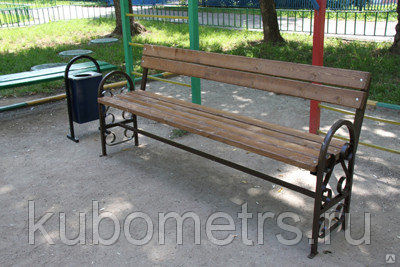 2Урна металлическая опрокидывающаяся уличная, 30л 300х300х640мм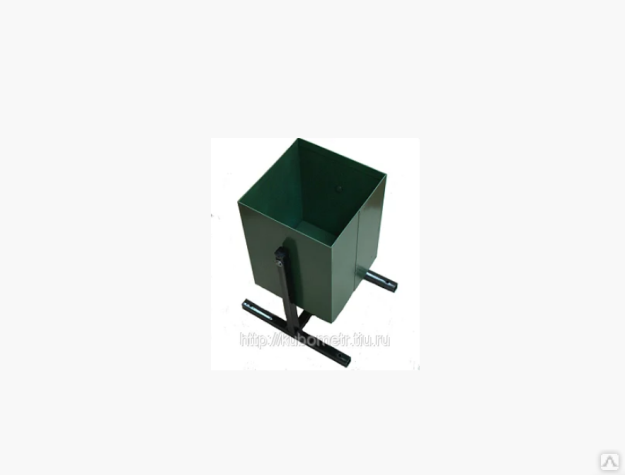 № п/пВедомость элементов благоустройстваФото1Ограждение тип 6 МФ 062, Н-700 мм (2000х30х700мм) 16,31кг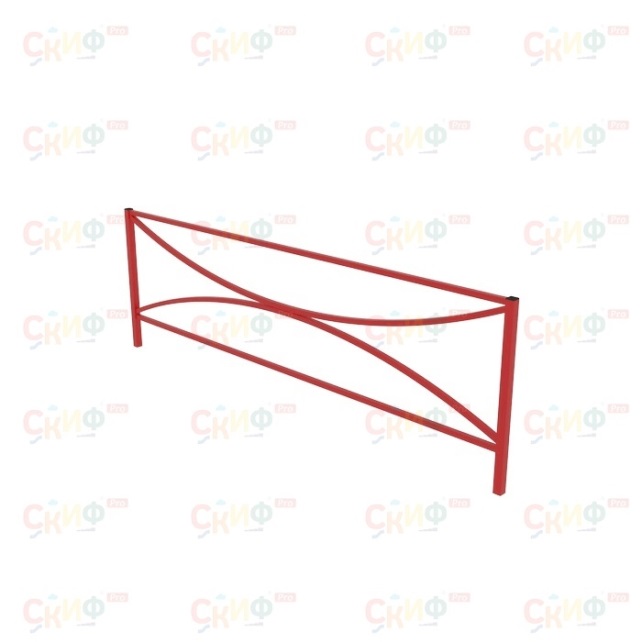 2ИО 131 Качели М2 без подвеса (3600х1200х2000мм) 61,1 кг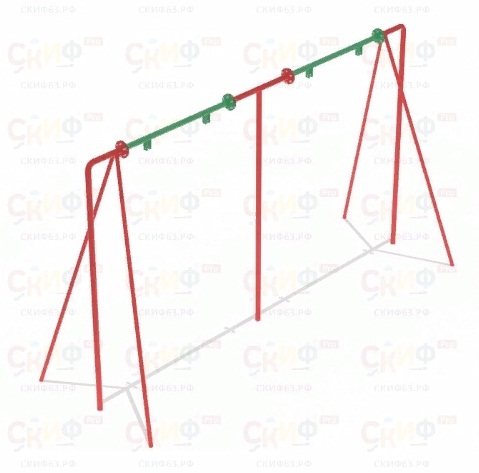 3ИО 141 Сиденье качели со спинкой (цепь) (450х350х1400мм) 13,18кг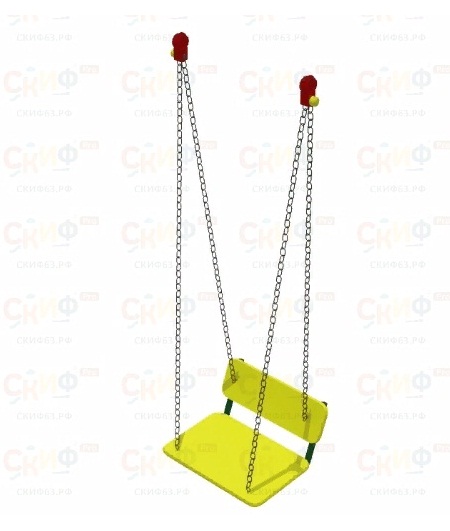 4ИО 116 Качалка-балансир большой (2830х490х850мм) 52кг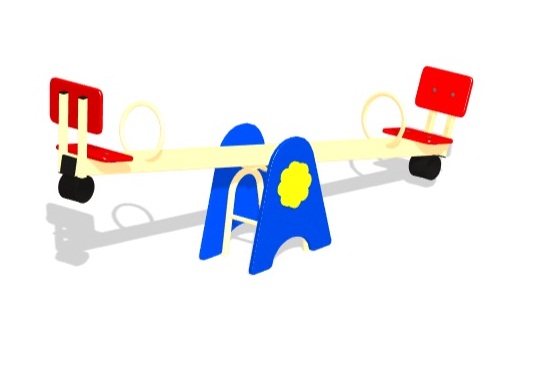 5ИФ 105 Карета (1250х670х1200мм) 39,1кг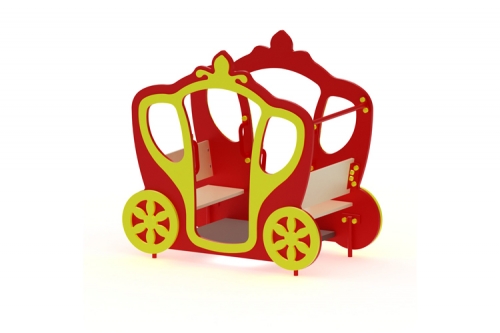 6ИО 243 Качалка на пружине Конёк (1000х430х900мм) 63,2кг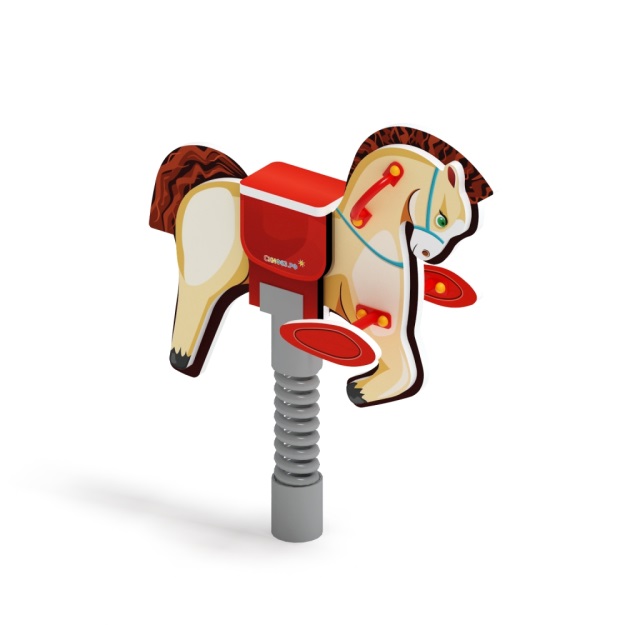 7ДИК 23-301  Детский игровой комплекс "Городок" (6700х5670х3000мм) 744 кг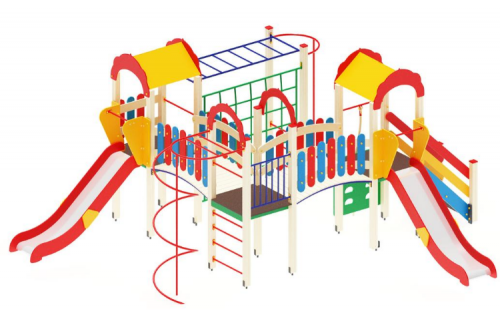 8ИФ 301 Счеты Игровые (1080х260х1550мм) 28,83кг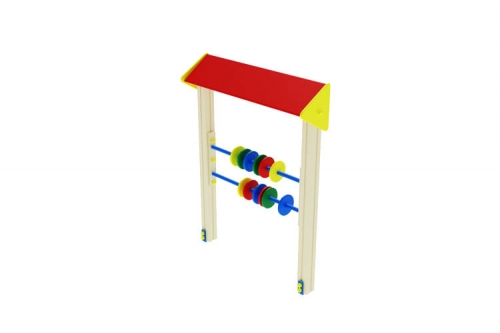 № п/пНаименование юридического лица или индивидуального предпринимателяАдрес объектов недвижимого имущества ( включая объекты незавершенного строительства) и земельных участковАдрес объектов недвижимого имущества ( включая объекты незавершенного строительства) и земельных участковАдрес объектов недвижимого имущества ( включая объекты незавершенного строительства) и земельных участковАдрес объектов недвижимого имущества ( включая объекты незавершенного строительства) и земельных участковАдрес объектов недвижимого имущества ( включая объекты незавершенного строительства) и земельных участков№ п/пНаименование юридического лица или индивидуального предпринимателя202320241.1. В части 1 статьи 1 Решения:1.1. В части 1 статьи 1 Решения:1.1. В части 1 статьи 1 Решения:в абзаце первом слова «66 909,107» заменить на «66 916,257»,в абзаце втором слова «68 292,355» заменить на «68 299,505». 1.2. Часть 2 статьи 4 Решения изменить и изложить в следующей редакции:«2. Утвердить объем безвозмездных поступлений в доход бюджета сельского поселения:			на 2023 год – 		42 015,835	тыс. рублей;на 2024 год –		14 066,000	тыс. рублей;на 2025 год – 		13 973,081	тыс. рублей;»1.3. Статью 6 Решения изменить и изложить в следующей редакции:«Образовать в расходной части бюджета сельского поселения станция Клявлино муниципального района Клявлинский Самарской области резервный фонд:на 2023 год -              15,933         тыс. рублей;на 2024 год -              15,000         тыс. рублей;на 2025 год -              15,000         тыс. рублей;»1.4. Статью 12 Решения изменить и изложить в следующей редакции:         «Утвердить объем межбюджетных трансфертов, предоставляемых из бюджета сельского поселения в бюджет муниципального района:в 2023 году – 13 614,588 тыс. рублей;в 2024 году –   2 112,429 тыс. рублей;в 2025 году –   2 112,429 тыс. рублей;»в абзаце первом слова «66 909,107» заменить на «66 916,257»,в абзаце втором слова «68 292,355» заменить на «68 299,505». 1.2. Часть 2 статьи 4 Решения изменить и изложить в следующей редакции:«2. Утвердить объем безвозмездных поступлений в доход бюджета сельского поселения:			на 2023 год – 		42 015,835	тыс. рублей;на 2024 год –		14 066,000	тыс. рублей;на 2025 год – 		13 973,081	тыс. рублей;»1.3. Статью 6 Решения изменить и изложить в следующей редакции:«Образовать в расходной части бюджета сельского поселения станция Клявлино муниципального района Клявлинский Самарской области резервный фонд:на 2023 год -              15,933         тыс. рублей;на 2024 год -              15,000         тыс. рублей;на 2025 год -              15,000         тыс. рублей;»1.4. Статью 12 Решения изменить и изложить в следующей редакции:         «Утвердить объем межбюджетных трансфертов, предоставляемых из бюджета сельского поселения в бюджет муниципального района:в 2023 году – 13 614,588 тыс. рублей;в 2024 году –   2 112,429 тыс. рублей;в 2025 году –   2 112,429 тыс. рублей;»Приложение №3Приложение №3Приложение №3Приложение №3Приложение №3к решению Собрания представителей к решению Собрания представителей к решению Собрания представителей к решению Собрания представителей к решению Собрания представителей  сельского поселения станция Клявлино муниципального района Клявлинский Самарской области сельского поселения станция Клявлино муниципального района Клявлинский Самарской области сельского поселения станция Клявлино муниципального района Клявлинский Самарской области сельского поселения станция Клявлино муниципального района Клявлинский Самарской области сельского поселения станция Клявлино муниципального района Клявлинский Самарской области"О бюджете сельского поселения станция Клявлино муниципального района Клявлинский Самарской области"О бюджете сельского поселения станция Клявлино муниципального района Клявлинский Самарской области"О бюджете сельского поселения станция Клявлино муниципального района Клявлинский Самарской области"О бюджете сельского поселения станция Клявлино муниципального района Клявлинский Самарской области"О бюджете сельского поселения станция Клявлино муниципального района Клявлинский Самарской областина 2023 год и плановый период 2024 и 2025 годов''на 2023 год и плановый период 2024 и 2025 годов''на 2023 год и плановый период 2024 и 2025 годов''на 2023 год и плановый период 2024 и 2025 годов''на 2023 год и плановый период 2024 и 2025 годов''Доходы бюджета сельского поселения станция Клявлино муниципального района Клявлинский Самарской области на  2023 год и плановый период 2024 и 2025 годов по кодам видов доходов, подвидов доходов, классификации операций сектора государственного управления, относящихся к доходам бюджетовДоходы бюджета сельского поселения станция Клявлино муниципального района Клявлинский Самарской области на  2023 год и плановый период 2024 и 2025 годов по кодам видов доходов, подвидов доходов, классификации операций сектора государственного управления, относящихся к доходам бюджетовДоходы бюджета сельского поселения станция Клявлино муниципального района Клявлинский Самарской области на  2023 год и плановый период 2024 и 2025 годов по кодам видов доходов, подвидов доходов, классификации операций сектора государственного управления, относящихся к доходам бюджетовДоходы бюджета сельского поселения станция Клявлино муниципального района Клявлинский Самарской области на  2023 год и плановый период 2024 и 2025 годов по кодам видов доходов, подвидов доходов, классификации операций сектора государственного управления, относящихся к доходам бюджетовДоходы бюджета сельского поселения станция Клявлино муниципального района Клявлинский Самарской области на  2023 год и плановый период 2024 и 2025 годов по кодам видов доходов, подвидов доходов, классификации операций сектора государственного управления, относящихся к доходам бюджетовтыс. руб.тыс. руб.тыс. руб.тыс. руб.тыс. руб.Вид доходаКод бюджетной классификации2023 год2024 год2025 годДоходы бюджета-всего000 0 00 00000 00 0000 00066916,25739740,77540821,886Налоговые и неналоговые доходы000 1 00 00000 00 0000 00024900,42225674,77526848,805Налог на доходы физических лиц182 1 01 02000 01 0000 11010796,48011272,00011836,000Акцизы по подакцизным товарам (продукции), производимым на территории Российской Федерации182 1 03 02000 01 0000 1104043,6104096,8104326,510Единый сельскохозяйственный налог182 1 05 03000 01 0000 1101520,7071863,0001938,000Налог на имущество физических лиц182 1 06 01000 00 0000 1103299,0003313,0003446,000Земельный налог182 1 06 06000 00 0000 1104190,0004160,0004326,000Доходы от использования имущества, находящегося в государственной и муниципальной собственности938 1 1100000 00 0000 000963,879969,965976,295Доходы от продажи земельных участков, находящихся в собственности сельских поселений (за исключением земельных участков муниципальных, бюджетных и автономных учреждений).938 114 060251 10 0000 41086,7460,0000,000Безвозмездные поступления000 2 00 00000 00 0000 00042015,83514066,00013973,081Дотации бюджетам сельских поселений на выравнивание бюджетной обеспеченности из бюджетов муниципальных районов323 2 02 16001 10 0000 15011840,34111671,49211569,952Субсидии бюджетам сельских поселений на строительство, модернизацию, ремонт и содержание автомобильных дорог общего пользования, в том числе дорог в поселениях (за исключением автомобильных дорог федерального значения)323 2 02 20041 10 0000 15015000,0000,0000,000Субсидии бюджетам сельских поселений на реализацию программ формирования современной городской среды323 2 02 25555 10 0000 15010589,6470,0000,000Субвенции бюджетам сельских поселений на осуществление первичного воинского учета на территориях, где отсутствуют военные комиссариаты323 2 02 35118 10 0000 150575,360601,260622,440Прочие межбюджетные трансферты, передаваемые бюджетам сельских поселений323 2 02 49999 10 0000 1503976,9371793,2481780,689Поступления от денежных пожертвований, предоставляемых физическими лицами получателям средств бюджетов сельских поселений323 2 07 05020 10 0000 15033,5500,0000,000Приложение 4Приложение 4Приложение 4Приложение 4Приложение 4Приложение 4Приложение 4к решению Собрания представителей сельского поселенияк решению Собрания представителей сельского поселенияк решению Собрания представителей сельского поселенияк решению Собрания представителей сельского поселенияк решению Собрания представителей сельского поселенияк решению Собрания представителей сельского поселенияк решению Собрания представителей сельского поселениястанция Клявлино муниципального района Клявлинский Самарской областистанция Клявлино муниципального района Клявлинский Самарской областистанция Клявлино муниципального района Клявлинский Самарской областистанция Клявлино муниципального района Клявлинский Самарской областистанция Клявлино муниципального района Клявлинский Самарской областистанция Клявлино муниципального района Клявлинский Самарской областистанция Клявлино муниципального района Клявлинский Самарской области"О бюджете сельского станция Клявлино муниципального района Клявлинский Самарской области"О бюджете сельского станция Клявлино муниципального района Клявлинский Самарской области"О бюджете сельского станция Клявлино муниципального района Клявлинский Самарской области"О бюджете сельского станция Клявлино муниципального района Клявлинский Самарской области"О бюджете сельского станция Клявлино муниципального района Клявлинский Самарской области"О бюджете сельского станция Клявлино муниципального района Клявлинский Самарской области"О бюджете сельского станция Клявлино муниципального района Клявлинский Самарской областина 2023 год и плановый период 2024 и 2025 годов"на 2023 год и плановый период 2024 и 2025 годов"на 2023 год и плановый период 2024 и 2025 годов"на 2023 год и плановый период 2024 и 2025 годов"на 2023 год и плановый период 2024 и 2025 годов"на 2023 год и плановый период 2024 и 2025 годов"на 2023 год и плановый период 2024 и 2025 годов"Ведомственная структура расходов бюджета сельского поселения станция Клявлино муниципального района Клявлинский Самарской области на 2023  год   Ведомственная структура расходов бюджета сельского поселения станция Клявлино муниципального района Клявлинский Самарской области на 2023  год   Ведомственная структура расходов бюджета сельского поселения станция Клявлино муниципального района Клявлинский Самарской области на 2023  год   Ведомственная структура расходов бюджета сельского поселения станция Клявлино муниципального района Клявлинский Самарской области на 2023  год   Ведомственная структура расходов бюджета сельского поселения станция Клявлино муниципального района Клявлинский Самарской области на 2023  год   Ведомственная структура расходов бюджета сельского поселения станция Клявлино муниципального района Клявлинский Самарской области на 2023  год   Ведомственная структура расходов бюджета сельского поселения станция Клявлино муниципального района Клявлинский Самарской области на 2023  год   код ГРБСНаименование главного распорядителя средств муниципального бюджета, раздела подраздела, целевой статьи, групп и подгрупп видов расходовРз  ПрЦСРВРСумма, тыс. руб.Сумма, тыс. руб.код ГРБСНаименование главного распорядителя средств муниципального бюджета, раздела подраздела, целевой статьи, групп и подгрупп видов расходовРз  ПрЦСРВРСумма, тыс. руб.Сумма, тыс. руб.код ГРБСНаименование главного распорядителя средств муниципального бюджета, раздела подраздела, целевой статьи, групп и подгрупп видов расходовРз  ПрЦСРВРВсегов том числе за счет безвозмездных поступлений имеющие целевое назначение из вышестоящих бюджетов323Администрация сельского поселения станция Клявлино муниципального района Клявлинский Самарской области68 299,50526 165,007Функционирование высшего должностного лица субъекта Российской Федерации и муниципального образования01021 212,340Муниципальная программа" Развитие органов местного самоуправления и решение вопросов местного значения сельского поселения станция Клявлино муниципального района Клявлинский Самарской области на 2018-2027 годы"010229000000001 212,340Расходы на выплаты персоналу в целях обеспечения выполнения функций государственными (муниципальными) органами, казенными учреждениями, органами управления государственными внебюджетными фондами010229000000001001 212,340Расходы на выплаты персоналу государственных (муниципальных) органов010229000000001201 212,340Функционирование Правительства Российской Федерации, высших исполнительных органов государственной власти субъектов Российской Федерации, местных администраций01045 680,685Муниципальная программа" Развитие органов местного самоуправления и решение вопросов местного значения сельского поселения станция Клявлино муниципального района Клявлинский Самарской области на 2018-2027 годы"010429000000005 680,685Расходы на выплаты персоналу в целях обеспечения выполнения функций государственными (муниципальными) органами, казенными учреждениями, органами управления государственными внебюджетными фондами010429000000001004 708,477Расходы на выплаты персоналу государственных (муниципальных) органов010429000000001204 708,477Закупка товаров, работ и услуг для обеспечения государственных (муниципальных) нужд01042900000000200688,410Иные закупки товаров, работ и услуг для обеспечения государственных (муниципальных) нужд01042900000000240688,410Межбюджетные трансферты01042900000000500268,856Иные межбюджетные трансферты01042900000000540268,856Иные бюджетные ассигнования0104290000000080014,942Уплата налогов, сборов и иных платежей0104290000000085014,942Обеспечение деятельности финансовых, налоговых и таможенных органов и органов финансового (финансово-бюджетного) надзора0106340,688Муниципальная программа" Развитие органов местного самоуправления и решение вопросов местного значения сельского поселения станция Клявлино муниципального района Клявлинский Самарской области на 2018-2027 годы"01062900000000340,688Межбюджетные трансферты01062900000000500340,688Иные межбюджетные трансферты01062900000000540340,688Резервные фонды011115,933Непрограммные направления расходов местного бюджета0111900000000015,933Непрограммные направления расходов местного бюджета в области общегосударственных вопросов, национальной обороны, национальной безопасности и правоохранительной деятельности, а также в сфере средств массовой информации и межбюджетных отношений0111901000000015,933Иные бюджетные ассигнования0111901000000080015,933Резервные средства0111901000000087015,933Другие общегосударственные вопросы01131 516,254Муниципальная программа" Развитие органов местного самоуправления и решение вопросов местного значения сельского поселения станция Клявлино муниципального района Клявлинский Самарской области на 2018-2027 годы"011329000000001 516,254Закупка товаров, работ и услуг для обеспечения государственных (муниципальных) нужд01132900000000200263,000Иные закупки товаров, работ и услуг для обеспечения государственных (муниципальных) нужд01132900000000240263,000Межбюджетные трансферты01132900000000500253,901Иные межбюджетные трансферты01132900000000540253,901Иные бюджетные ассигнования01132900000000800999,353Уплата налогов, сборов и иных платежей01132900000000850999,353Мобилизационная и вневойсковая подготовка02032900000000575,360575,360Муниципальная программа" Развитие органов местного самоуправления и решение вопросов местного значения сельского поселения станция Клявлино муниципального района Клявлинский Самарской области на 2018-2027 годы"02032900000000575,360575,360Расходы на выплаты персоналу в целях обеспечения выполнения функций государственными (муниципальными) органами, казенными учреждениями, органами управления государственными внебюджетными фондами02032900000000100549,824549,824Расходы на выплаты персоналу государственных (муниципальных) органов02032900000000120549,824549,824Закупка товаров, работ и услуг для обеспечения государственных (муниципальных) нужд0203290000000020025,53625,536Иные закупки товаров, работ и услуг для обеспечения государственных (муниципальных) нужд0203290000000024025,53625,536Защита населения и территории от чрезвычайных ситуаций природного и техногенного характера, пожарная безопасность03102900000000140,000Муниципальная программа" Развитие органов местного самоуправления и решение вопросов местного значения сельского поселения станция Клявлино муниципального района Клявлинский Самарской области на 2018-2027 годы"03102900000000140,000Закупка товаров, работ и услуг для обеспечения государственных (муниципальных) нужд03102900000000200140,000Иные закупки товаров, работ и услуг для обеспечения государственных (муниципальных) нужд03102900000000240140,000Дорожное хозяйство (дорожные фонды)040920 426,85815 000,000Муниципальная программа "Модернизация и развитие автомобильных дорог общего пользования местного значения в границах населенных пунктов сельского поселения станция Клявлино муниципального района Клявлинский Самарской области на 2018-2027 годы"0409210000000020 426,85815 000,000Закупка товаров, работ и услуг для обеспечения государственных (муниципальных) нужд0409210000000020020 426,85815 000,000Иные закупки товаров, работ и услуг для обеспечения государственных (муниципальных) нужд0409210000000024020 426,85815 000,000Жилищное хозяйство050165,333Муниципальная программа" Развитие органов местного самоуправления и решение вопросов местного значения сельского поселения станция Клявлино муниципального района Клявлинский Самарской области на 2018-2027 годы"0501290000000065,333Закупка товаров, работ и услуг для обеспечения государственных (муниципальных) нужд0501290000000020065,333Иные закупки товаров, работ и услуг для обеспечения государственных (муниципальных) нужд0501290000000024065,333Коммунальное хозяйство05023 238,674Муниципальная программа" Развитие органов местного самоуправления и решение вопросов местного значения сельского поселения станция Клявлино муниципального района Клявлинский Самарской области на 2018-2027 годы"050229000000003 238,674Закупка товаров, работ и услуг для обеспечения государственных (муниципальных) нужд050229000000002002 538,000Иные закупки товаров, работ и услуг для обеспечения государственных (муниципальных) нужд050229000000002402 538,000Расходы на выплаты персоналу в целях обеспечения выполнения функций государственными (муниципальными) органами, казенными учреждениями, органами управления государственными внебюджетными фондами05022900000000100700,674Расходы на выплаты персоналу казенных учреждений05022900000000110700,674Благоустройство050328 790,09510 589,647Муниципальная программа" Развитие органов местного самоуправления и решение вопросов местного значения сельского поселения станция Клявлино муниципального района Клявлинский Самарской области на 2018-2027 годы"0503290000000017 027,936Закупка товаров, работ и услуг для обеспечения государственных (муниципальных) нужд0503290000000020017 027,936Иные закупки товаров, работ и услуг для обеспечения государственных (муниципальных) нужд0503290000000024017 027,936Муниципальная программа "Формирование комфортной городской среды на территории сельского поселения станция Клявлино муниципального района Клявлинский Самарской области на 2023-2024 годы"0503500000000011 762,15910 589,647Закупка товаров, работ и услуг для обеспечения государственных (муниципальных) нужд05035000000000200260,000Иные закупки товаров, работ и услуг для обеспечения государственных (муниципальных) нужд05035000000000240260,000Межбюджетные трансферты0503500000000050011 502,15910 589,647Иные межбюджетные трансферты0503500000000054011 502,15910 589,647Молодежная политика 0707131,540Муниципальная программа" Развитие органов местного самоуправления и решение вопросов местного значения сельского поселения станция Клявлино муниципального района Клявлинский Самарской области на 2018-2027 годы"07072900000000131,540Межбюджетные трансферты07072900000000500131,540Иные межбюджетные трансферты07072900000000540131,540Культура08015 234,634Муниципальная программа" Развитие органов местного самоуправления и решение вопросов местного значения сельского поселения станция Клявлино  муниципального района Клявлинский Самарской области на 2018-2027 годы"080129000000005 234,634Расходы на выплаты персоналу в целях обеспечения выполнения функций государственными (муниципальными) органами, казенными учреждениями, органами управления государственными внебюджетными фондами080129000000001002 212,865Расходы на выплаты персоналу казенных учреждений080129000000001102 212,865Закупка товаров, работ и услуг для обеспечения государственных (муниципальных) нужд080129000000002002 293,298Иные закупки товаров, работ и услуг для обеспечения государственных (муниципальных) нужд080129000000002402 293,298Межбюджетные трансферты08012900000000500728,371Иные межбюджетные трансферты08012900000000540728,371Иные бюджетные ассигнования080129000000008000,100Уплата налогов, сборов и иных платежей080129000000008500,100Пенсионное обеспечение1001245,644Муниципальная программа" Развитие органов местного самоуправления и решение вопросов местного значения сельского поселения станция Клявлино муниципального района Клявлинский Самарской области на 2018-2027 годы"10012900000000245,644Социальное обеспечение и иные выплаты населению10012900000000300245,644Публичные нормативные социальные выплаты гражданам10012900000000310245,644Социальное обеспечение населения1003296,394Муниципальная программа" Развитие органов местного самоуправления и решение вопросов местного значения сельского поселения станция Клявлино муниципального района Клявлинский Самарской области на 2018-2027 годы"10032900000000296,394Закупка товаров, работ и услуг для обеспечения государственных (муниципальных) нужд10032900000000200186,394Иные закупки товаров, работ и услуг для обеспечения государственных (муниципальных) нужд10032900000000240186,394Социальное обеспечение и иные выплаты населению10032900000000300110,000Социальные выплаты гражданам, кроме публичных нормативных социальных выплат10032900000000320110,000Физическая культура1101389,073Муниципальная программа" Развитие органов местного самоуправления и решение вопросов местного значения сельского поселения станция Клявлино муниципального района Клявлинский Самарской области на 2018-2027 годы"11012900000000389,073Межбюджетные трансферты11012900000000500389,073Иные межбюджетные трансферты11012900000000540389,073ИТОГОИТОГОИТОГОИТОГОИТОГО68 299,50526 165,00768 292,35526 165,008 	Приложение 8 	Приложение 8 	Приложение 8 	Приложение 8 	Приложение 8 	Приложение 8к решению Собрания представителей к решению Собрания представителей к решению Собрания представителей к решению Собрания представителей к решению Собрания представителей к решению Собрания представителей  сельского поселения станция Клявлино муниципального района Клявлинский Самарской области сельского поселения станция Клявлино муниципального района Клявлинский Самарской области сельского поселения станция Клявлино муниципального района Клявлинский Самарской области сельского поселения станция Клявлино муниципального района Клявлинский Самарской области сельского поселения станция Клявлино муниципального района Клявлинский Самарской области сельского поселения станция Клявлино муниципального района Клявлинский Самарской области"О бюджете сельского поселения станция Клявлино муниципального района Клявлинский Самарской области"О бюджете сельского поселения станция Клявлино муниципального района Клявлинский Самарской области"О бюджете сельского поселения станция Клявлино муниципального района Клявлинский Самарской области"О бюджете сельского поселения станция Клявлино муниципального района Клявлинский Самарской области"О бюджете сельского поселения станция Клявлино муниципального района Клявлинский Самарской области"О бюджете сельского поселения станция Клявлино муниципального района Клявлинский Самарской областина 2023 год и плановый период 2024 и 2025 годов''на 2023 год и плановый период 2024 и 2025 годов''на 2023 год и плановый период 2024 и 2025 годов''на 2023 год и плановый период 2024 и 2025 годов''на 2023 год и плановый период 2024 и 2025 годов''на 2023 год и плановый период 2024 и 2025 годов''Источники внутреннего финансирования дефицита бюджета  сельского поселения станция Клявлино муниципального района Клявлинский Самарской области на 2023 год и на плановый период  2024 - 2025 годовИсточники внутреннего финансирования дефицита бюджета  сельского поселения станция Клявлино муниципального района Клявлинский Самарской области на 2023 год и на плановый период  2024 - 2025 годовИсточники внутреннего финансирования дефицита бюджета  сельского поселения станция Клявлино муниципального района Клявлинский Самарской области на 2023 год и на плановый период  2024 - 2025 годовИсточники внутреннего финансирования дефицита бюджета  сельского поселения станция Клявлино муниципального района Клявлинский Самарской области на 2023 год и на плановый период  2024 - 2025 годовИсточники внутреннего финансирования дефицита бюджета  сельского поселения станция Клявлино муниципального района Клявлинский Самарской области на 2023 год и на плановый период  2024 - 2025 годовИсточники внутреннего финансирования дефицита бюджета  сельского поселения станция Клявлино муниципального района Клявлинский Самарской области на 2023 год и на плановый период  2024 - 2025 годовтыс.руб.тыс.руб.тыс.руб.тыс.руб.тыс.руб.тыс.руб.Код администратораКодНаименование кода группы, подгруппы, статьи, вида источника финансирования дефицита бюджета поселения, кода классификации операций сектора государственного управления, относящихся к источникам финансирования дефицита бюджета поселениясуммасуммасуммаКод администратораКодНаименование кода группы, подгруппы, статьи, вида источника финансирования дефицита бюджета поселения, кода классификации операций сектора государственного управления, относящихся к источникам финансирования дефицита бюджета поселения2023 год2024 год2025 год32301 00 00 00 00 0000 000ИСТОЧНИКИ ВНУТРЕННЕГО ФИНАНСИРОВАНИЯ ДЕФИЦИТОВ БЮДЖЕТОВ1383,2480,0000,000323 01 01 00 00 00 0000 000Государственные   (муниципальные)   ценные   бумаги,   номинальная стоимость которых указана в валюте Российской Федерации000323 01 01 00 00 00 0000 700Размещение государственных   (муниципальных)   ценных бумаг, номинальная стоимость которых указана в валюте Российской Федерации 000323 01 01 00 00 10 0000 710Размещение муниципальных ценных бумаг сельских  поселений, номинальная стоимость которых указана в валюте Российской Федерации000323 01 01 00 00 00 0000 800Погашение государственных (муниципальных) ценных бумаг, номинальная стоимость которых указана в валюте Российской Федерации000323 01 01 00 00 10 0000 810Погашение муниципальных ценных бумаг сельских поселений, номинальная стоимость которых указана в валюте Российской Федерации00032301 02 00 00 00 0000 000Кредиты кредитных организаций в валюте Российской Федерации00032301 02 00 00 00 0000 700Привлечение кредитов от кредитных организаций в валюте Российской Федерации00032301 02 00 00 10 0000 710Привлечение сельскими поселениями кредитов от кредитных организаций в валюте Российской Федерации00032301 02 00 00 00 0000 800Погашение кредитов, предоставленных кредитными организациями в валюте Российской Федерации00032301 02 00 00 10 0000 810 Погашение сельскими поселениями кредитов от кредитных организаций в валюте Российской Федерации000323 01 03 00 00 00 0000 000Бюджетные кредиты из других бюджетов бюджетной системы Российской Федерации000323 01 03 01 00 00 0000 000Бюджетные кредиты из других бюджетов бюджетной системы Российской Федерации в валюте Российской Федерации 00032301 03 01 00 00 0000 700Привлечение бюджетных кредитов из других бюджетов бюджетной системы Российской Федерации в валюте Российской Федерации000323 01 03 01 00 10 0000 710Привлечение кредитов из других бюджетов бюджетной системы Российской Федерации бюджетами сельских поселений в валюте Российской Федерации000323 01 03 01 00 00 0000 800Погашение бюджетных кредитов, полученных из других бюджетов бюджетной системы Российской Федерации в валюте Российской Федерации00032301 03 01 00 10 0000 810Погашение бюджетами сельских поселений кредитов из других бюджетов бюджетной системы Российской Федерации в валюте Российской Федерации00032301 05 00 00 00 0000 000Изменение остатков средств на счетах по учету средств бюджетов             1 383,248   00323 01 05 00 00 00 0000 500Увеличение остатков средств бюджетов-         66 916,257   -39 740,775   - 40 821,886   323 01 05 02 00 00 0000 500Увеличение прочих остатков средств бюджетов-         66 916,257   -39 740,775   - 40 821,886   323 01 05 02 01 00 0000 510Увеличение прочих остатков денежных средств бюджетов-         66 916,257   -39 740,775   - 40 821,886   323 01 05 02 01 10 0000 510Увеличение прочих остатков денежных средств бюджетов сельских поселений-         66 916,257   -39 740,775   - 40 821,886   323 01 05 00 00 00 0000 600Уменьшение остатков средств бюджетов        68 299,505     39 740,775      40 821,886   323 01 05 02 00 00 0000 600Уменьшение прочих остатков средств бюджетов68 299,505  39 740,775      40 821,886   323 01 05 02 01 00 0000 610Уменьшение прочих остатков денежных средств бюджетов68 299,505  39 740,775      40 821,886   323 01 05 02 01 10 0000 610Уменьшение прочих остатков денежных средств бюджетов сельских поселений68 299,505  39 740,775      40 821,886   32301 06 00 00 00 0000 000Иные источники внутреннего финансирования дефицитов бюджетов000323 01 06 05 00 00 0000 000Бюджетные кредиты, предоставленные внутри страны в валюте Российской Федерации000323 01 06 05 00 00 0000 600Возврат бюджетных кредитов, предоставленных внутри страны в валюте Российской Федерации000323 01 06 05 01 00 0000 600Возврат бюджетных кредитов, предоставленных юридическим лицам  в валюте Российской Федерации000323 01 06 05 01 10 0000 640Возврат бюджетных кредитов, предоставленных юридическим лицам из бюджетов сельских поселений в валюте Российской Федерации000323 01 06 05 00 00 0000 500Предоставление бюджетных кредитов внутри страны в валюте Российской Федерации00032301 06 05 01 00 0000 500Предоставление бюджетных кредитов юридическим лицам в валюте Российской Федерации000323 01 06 05 01 10 0000 540Предоставление бюджетных кредитов юридическим лицам из бюджетов сельских поселений в валюте Российской Федерации000Приложение 11Приложение 11Приложение 11к решению Собрания представителей сельского поселенияк решению Собрания представителей сельского поселенияк решению Собрания представителей сельского поселениястанция Клявлино муниципального района Клявлинский Самарской областистанция Клявлино муниципального района Клявлинский Самарской областистанция Клявлино муниципального района Клявлинский Самарской области"О бюджете сельского станция Клявлино муниципального района Клявлинский Самарской области"О бюджете сельского станция Клявлино муниципального района Клявлинский Самарской области"О бюджете сельского станция Клявлино муниципального района Клявлинский Самарской областина 2023 год и плановый период 2024 и 2025 годов"на 2023 год и плановый период 2024 и 2025 годов"на 2023 год и плановый период 2024 и 2025 годов"Распределение бюджетных ассигнований по целевым статьям (муниципальным программам и непрограммным направлениям деятельности), группам (группам и подгруппам) видов расходов классификации расходов бюджета сельского поселения станция Клявлино муниципального района Клявлинский Самарской области на 2023 год.Распределение бюджетных ассигнований по целевым статьям (муниципальным программам и непрограммным направлениям деятельности), группам (группам и подгруппам) видов расходов классификации расходов бюджета сельского поселения станция Клявлино муниципального района Клявлинский Самарской области на 2023 год.Распределение бюджетных ассигнований по целевым статьям (муниципальным программам и непрограммным направлениям деятельности), группам (группам и подгруппам) видов расходов классификации расходов бюджета сельского поселения станция Клявлино муниципального района Клявлинский Самарской области на 2023 год.Распределение бюджетных ассигнований по целевым статьям (муниципальным программам и непрограммным направлениям деятельности), группам (группам и подгруппам) видов расходов классификации расходов бюджета сельского поселения станция Клявлино муниципального района Клявлинский Самарской области на 2023 год.Распределение бюджетных ассигнований по целевым статьям (муниципальным программам и непрограммным направлениям деятельности), группам (группам и подгруппам) видов расходов классификации расходов бюджета сельского поселения станция Клявлино муниципального района Клявлинский Самарской области на 2023 год.Распределение бюджетных ассигнований по целевым статьям (муниципальным программам и непрограммным направлениям деятельности), группам (группам и подгруппам) видов расходов классификации расходов бюджета сельского поселения станция Клявлино муниципального района Клявлинский Самарской области на 2023 год.Распределение бюджетных ассигнований по целевым статьям (муниципальным программам и непрограммным направлениям деятельности), группам (группам и подгруппам) видов расходов классификации расходов бюджета сельского поселения станция Клявлино муниципального района Клявлинский Самарской области на 2023 год.Распределение бюджетных ассигнований по целевым статьям (муниципальным программам и непрограммным направлениям деятельности), группам (группам и подгруппам) видов расходов классификации расходов бюджета сельского поселения станция Клявлино муниципального района Клявлинский Самарской области на 2023 год.Распределение бюджетных ассигнований по целевым статьям (муниципальным программам и непрограммным направлениям деятельности), группам (группам и подгруппам) видов расходов классификации расходов бюджета сельского поселения станция Клявлино муниципального района Клявлинский Самарской области на 2023 год.НаименованиеНаименованиеЦСРЦСРЦСРВРВРСумма, тыс. руб.Сумма, тыс. руб.НаименованиеНаименованиеЦСРЦСРЦСРВРВРВсегов том числе за счет безвозмездных поступлений, имеющих целевое назначение из вышестоящих бюджетовМуниципальная программа "Модернизация и развитие автомобильных дорог общего пользования местного значения в границах населенных пунктов сельского поселения станция Клявлино муниципального района Клявлинский Самарской области на 2018-2027 годы"Муниципальная программа "Модернизация и развитие автомобильных дорог общего пользования местного значения в границах населенных пунктов сельского поселения станция Клявлино муниципального района Клявлинский Самарской области на 2018-2027 годы"21000000002100000000210000000020 426,85815 000,000Закупка товаров, работ и услуг для обеспечения государственных (муниципальных) нуждЗакупка товаров, работ и услуг для обеспечения государственных (муниципальных) нужд21000000002100000000210000000020020020 426,85815 000,000Иные закупки товаров, работ и услуг для обеспечения государственных (муниципальных) нуждИные закупки товаров, работ и услуг для обеспечения государственных (муниципальных) нужд21000000002100000000210000000024024020 426,85815 000,000Муниципальная программа" Развитие органов местного самоуправления и решение вопросов местного значения сельского поселения станция Клявлино муниципального района Клявлинский Самарской области на 2018-2027 годы"Муниципальная программа" Развитие органов местного самоуправления и решение вопросов местного значения сельского поселения станция Клявлино муниципального района Клявлинский Самарской области на 2018-2027 годы"29000000002900000000290000000036 094,555575,360Расходы на выплаты персоналу в целях обеспечения выполнения функций государственными (муниципальными) органами, казенными учреждениями, органами управления государственными внебюджетными фондамиРасходы на выплаты персоналу в целях обеспечения выполнения функций государственными (муниципальными) органами, казенными учреждениями, органами управления государственными внебюджетными фондами2900000000290000000029000000001001009 384,181549,824Расходы на выплаты персоналу казенных учрежденийРасходы на выплаты персоналу казенных учреждений2900000000290000000029000000001101102 913,5390,000Расходы на выплаты персоналу государственных (муниципальных) органовРасходы на выплаты персоналу государственных (муниципальных) органов2900000000290000000029000000001201206 470,642549,824Закупка товаров, работ и услуг для обеспечения государственных (муниципальных) нуждЗакупка товаров, работ и услуг для обеспечения государственных (муниципальных) нужд29000000002900000000290000000020020023 227,90625,536Иные закупки товаров, работ и услуг для обеспечения государственных (муниципальных) нуждИные закупки товаров, работ и услуг для обеспечения государственных (муниципальных) нужд29000000002900000000290000000024024023 227,90625,536Социальное обеспечение и иные выплаты населениюСоциальное обеспечение и иные выплаты населению290000000029000000002900000000300300355,6440,000Публичные нормативные социальные выплаты гражданамПубличные нормативные социальные выплаты гражданам290000000029000000002900000000310310245,6440,000Социальные выплаты гражданам, кроме публичных нормативных социальных выплатСоциальные выплаты гражданам, кроме публичных нормативных социальных выплат290000000029000000002900000000320320110,0000,000Межбюджетные трансфертыМежбюджетные трансферты2900000000290000000029000000005005002 112,4290,000Иные межбюджетные трансфертыИные межбюджетные трансферты2900000000290000000029000000005405402 112,4290,000Иные бюджетные ассигнованияИные бюджетные ассигнования2900000000290000000029000000008008001 014,3950,000Уплата налогов, сборов и иных платежейУплата налогов, сборов и иных платежей2900000000290000000029000000008508501 014,3950,000Муниципальная программа "Формирование комфортной городской среды на территории сельского поселения станция Клявлино муниципального района Клявлинский Самарской области на 2023-2024 годы"Муниципальная программа "Формирование комфортной городской среды на территории сельского поселения станция Клявлино муниципального района Клявлинский Самарской области на 2023-2024 годы"50000000005000000000500000000011 762,15910 589,647Закупка товаров, работ и услуг для обеспечения государственных (муниципальных) нуждЗакупка товаров, работ и услуг для обеспечения государственных (муниципальных) нужд500000000050000000005000000000200200260,000Иные закупки товаров, работ и услуг для обеспечения государственных (муниципальных) нуждИные закупки товаров, работ и услуг для обеспечения государственных (муниципальных) нужд500000000050000000005000000000240240260,000Межбюджетные трансфертыМежбюджетные трансферты50000000005000000000500000000050050011 502,15910 589,647Иные межбюджетные трансфертыИные межбюджетные трансферты50000000005000000000500000000054054011 502,15910 589,647Непрограммные направления расходов местного бюджетаНепрограммные направления расходов местного бюджета90 0 00 0000090 0 00 0000090 0 00 0000015,9330,000Непрограммные направления расходов местного бюджета в области общегосударственных вопросов, национальной обороны, национальной безопасности и правоохранительной деятельности, а также в сфере средств массовой информации и межбюджетных отношенийНепрограммные направления расходов местного бюджета в области общегосударственных вопросов, национальной обороны, национальной безопасности и правоохранительной деятельности, а также в сфере средств массовой информации и межбюджетных отношений90 1 00 0000090 1 00 0000090 1 00 0000015,9330,000Иные бюджетные ассигнованияИные бюджетные ассигнования90 1 00 0000090 1 00 0000090 1 00 0000080080015,9330,000Резервные средстваРезервные средства90 1 00 0000090 1 00 0000090 1 00 0000087087015,9330,000ВсегоВсего68 299,50526 165,007Содержание предложений и замечаний граждан, являющихся участниками общественных обсуждений и постоянно проживающих на территории, в пределах которой проводятся общественные обсужденияСодержание предложений и замечаний иных участников общественных обсужденийКоличество предложений и замечанийАргументированные рекомендации организатора общественных обсуждений о целесообразности или нецелесообразности учета предложения и замечанияПредложения, поступившие от участников общественных обсуждений или публичных слушаний и постоянно проживающими на территории, в пределах которой проводятся публичные слушанияПредложения, поступившие от участников общественных обсуждений или публичных слушаний и постоянно проживающими на территории, в пределах которой проводятся публичные слушанияПредложения, поступившие от участников общественных обсуждений или публичных слушаний и постоянно проживающими на территории, в пределах которой проводятся публичные слушанияПредложения, поступившие от участников общественных обсуждений или публичных слушаний и постоянно проживающими на территории, в пределах которой проводятся публичные слушанияПредложения, поступившие от участников общественных обсуждений или публичных слушаний и постоянно проживающими на территории, в пределах которой проводятся публичные слушанияПредложения, поступившие от участников общественных обсуждений или публичных слушаний и постоянно проживающими на территории, в пределах которой проводятся публичные слушания11Предложения, поступившие от иных участников общественных обсуждений или публичных слушанийПредложения, поступившие от иных участников общественных обсуждений или публичных слушанийПредложения, поступившие от иных участников общественных обсуждений или публичных слушанийПредложения, поступившие от иных участников общественных обсуждений или публичных слушанийПредложения, поступившие от иных участников общественных обсуждений или публичных слушанийПредложения, поступившие от иных участников общественных обсуждений или публичных слушаний1№ п/пПредложения и замечания граждан, являющихся участниками общественных обсуждений и постоянно проживающих на территории, в пределах которой проводятся общественные обсужденияПредложения и замечания иных участников общественных обсуждений1*2*…*- порядковый номер предложения и замечания в протоколе соответствует порядковому номеру участника общественных обсуждений, направившего предложение и замечание, и включенного в перечень принявших участие в рассмотрении проекта участников общественных обсуждений.*- порядковый номер предложения и замечания в протоколе соответствует порядковому номеру участника общественных обсуждений, направившего предложение и замечание, и включенного в перечень принявших участие в рассмотрении проекта участников общественных обсуждений.*- порядковый номер предложения и замечания в протоколе соответствует порядковому номеру участника общественных обсуждений, направившего предложение и замечание, и включенного в перечень принявших участие в рассмотрении проекта участников общественных обсуждений.Приложение: перечень принявших участие в рассмотрении проекта участников общественных обсуждений на __л.Приложение: перечень принявших участие в рассмотрении проекта участников общественных обсуждений на __л.Приложение: перечень принявших участие в рассмотрении проекта участников общественных обсуждений на __л.ФИО/ наимено-вание юриди-ческого лицаДата рождения / ОГРНАдрес места жительства (регистрации) / место нахождения и адресДокументы подтверждаю-щие сведения об участнике обществен-ных обсуждений*Сведения о правах на земельные участки, ОКС, помещения, являющихся частью указанных ОКС, из ЕГРН и иные документы, устанавливающие или удостоверяющие права участника общественных обсуждений на такие земельные участки, ОКС, помещенияСпособ внесения предложений и замечаний***- документы не прилагаются при условии, что сведения об участнике общественных обсуждений содержатся на официальном сайте или в информационной системе.** - указывается: посредством официального сайта или информационной системы, в письменной форме, в форме электронного документа, запись в книге (журнале) учета посетителей экспозиции проекта*- документы не прилагаются при условии, что сведения об участнике общественных обсуждений содержатся на официальном сайте или в информационной системе.** - указывается: посредством официального сайта или информационной системы, в письменной форме, в форме электронного документа, запись в книге (журнале) учета посетителей экспозиции проекта*- документы не прилагаются при условии, что сведения об участнике общественных обсуждений содержатся на официальном сайте или в информационной системе.** - указывается: посредством официального сайта или информационной системы, в письменной форме, в форме электронного документа, запись в книге (журнале) учета посетителей экспозиции проекта*- документы не прилагаются при условии, что сведения об участнике общественных обсуждений содержатся на официальном сайте или в информационной системе.** - указывается: посредством официального сайта или информационной системы, в письменной форме, в форме электронного документа, запись в книге (журнале) учета посетителей экспозиции проекта*- документы не прилагаются при условии, что сведения об участнике общественных обсуждений содержатся на официальном сайте или в информационной системе.** - указывается: посредством официального сайта или информационной системы, в письменной форме, в форме электронного документа, запись в книге (журнале) учета посетителей экспозиции проекта*- документы не прилагаются при условии, что сведения об участнике общественных обсуждений содержатся на официальном сайте или в информационной системе.** - указывается: посредством официального сайта или информационной системы, в письменной форме, в форме электронного документа, запись в книге (журнале) учета посетителей экспозиции проектаВЕСТИ сельского поселения станция КлявлиноСоучредители: Администрация сельского поселения станция Клявлино муниципального района Клявлинский Самарской области и Собрание представителей сельского поселения станция Клявлино муниципального района Клявлинский Самарской областиГлавный редактор-Иванов Юрий Дмитриевич.Адрес редакции, издателя, типографии - Администрация сельского поселения станция Клявлино муниципального района Клявлинский Самарской области, адрес: Самарская область, Клявлинский район, станция Клявлино, улица Советская, дом 38.Время подписания, в печать установленное по графику 30.06.2023 в 15:00 и фактическое 30.06.2023 в 16:00.Бесплатное издание.Тираж-200 экз.